SPECYFIKACJE TECHNICZNE WYKONANIA I ODBIORU ROBÓT BUDOWLANYCH Przebudowa dróg na terenie gminy Wiązownica 	INWESTOR:  	 	GMINA WIĄZOWNICA 	 	 	Ul. WARSZAWSKA 15 	 	 	37-522 WIĄZOWNICA D-M-00.00.00. Wymagania ogólne 1. WSTĘP 1.1. Przedmiot ST Przedmiotem niniejszej specyfikacji technicznej (ST) są wymagania ogólne dotyczące wykonania i odbioru robót drogowych oraz robót związanych z przebudową infrastruktury technicznej. 1.2. Zakres stosowania ST Szczegółowa specyfikacja techniczna stosowana jest jako dokument przetargowy i kontraktowy przy zlecaniu   i realizacji robót związanych z inwestycją pn.:  Przebudowa dróg na terenie gminy Wiązownica 1.3.  Zakres robót objętych ST Ustalenia zawarte w niniejszej specyfikacji obejmują wymagania ogólne, wspólne dla robót objętych nw. specyfikacjami technicznymi dla poszczególnych asortymentów robót drogowych oraz robót związanych                         z przebudową infrastruktury technicznej wykonywanych w ramach inwestycji jak w pkt 1.2. D-01.00.00. Roboty przygotowawcze D-01.01.01a. Odtworzenie trasy i punktów wysokościowych  D-01.02.02. Zdjęcie warstwy humusu i darniny D-03.00.00. Odwodnienie korpusu drogowego D-03.02.01a Regulacja pionowa wpustów studni rewizyjnych oraz urządzeń ściekowych D-04.00.00. Podbudowa D-04.03.01  Oczyszczenie i skropienie warstw konstrukcyjnych D-05.00.00. Nawierzchnia D-05.03.05a. Nawierzchnia z betonu asfaltowego. Warstwa ścieralna i profilowa D-05.03.11 Frezowanie nawierzchni D-06.00.00. Roboty wykończeniowe D-06.03.01. Pobocza utwardzone kruszywem  D-08.00.00.Elementy ulic D-08.05.01a Naprawa ścieku drogowego z prefabrykowanych elementów betonowych D-10.00.00. Inne roboty  D-10.07.01 Zjazdy do gospodarstw i na drogi boczne 1.4. Określenia podstawowe Użyte w ST wymienione poniżej określenia należy rozumieć w każdym przypadku następująco: 1.4.1. Budowla drogowa - obiekt budowlany, niebędący budynkiem, stanowiący całość techniczno-użytkową (droga) albo jego część stanowiącą odrębny element konstrukcyjny lub technologiczny (obiekt mostowy, korpus ziemny, węzeł). 1.4.2. Chodnik - wyznaczony pas terenu przy jezdni lub odsunięty od jezdni, przeznaczony do ruchu pieszych. 1.4.3. Długość mostu - odległość między zewnętrznymi krawędziami pomostu, a w przypadku mostów łukowych z nadsypką - odległość w świetle podstaw sklepienia mierzona w osi jezdni drogowej. 1.4.4. Droga - wydzielony pas terenu przeznaczony do ruchu lub postoju pojazdów oraz ruchu pieszych wraz z wszelkimi urządzeniami technicznymi związanymi z prowadzeniem i zabezpieczeniem ruchu. 1.4.5. Droga tymczasowa (montażowa) - droga specjalnie przygotowana, przeznaczona do ruchu pojazdów obsługujących zadanie budowlane na czas jego wykonania, przewidziana do usunięcia po jego zakończeniu. 1.4.6. Dziennik budowy – zeszyt z ponumerowanymi stronami, opatrzony pieczęcią organu wydającego, wydany zgodnie z obowiązującymi przepisami, stanowiący urzędowy dokument przebiegu robót budowlanych, służący do notowania zdarzeń i okoliczności zachodzących w toku wykonywania robót, rejestrowania dokonywanych odbiorów robót, przekazywania poleceń i innej korespondencji technicznej pomiędzy Inżynierem/ Kierownikiem projektu, Wykonawcą i projektantem. 1.4.7. Estakada - obiekt zbudowany nad przeszkodą terenową dla zapewnienia komunikacji drogowej i ruchu pieszego. 1.4.8. Inżynier/Kierownik projektu – osoba wymieniona w danych kontraktowych (wyznaczona przez Zamawiającego, o której wyznaczeniu poinformowany jest Wykonawca), odpowiedzialna za nadzorowanie robót i administrowanie kontraktem. 1.4.9. Jezdnia - część korony drogi przeznaczona do ruchu pojazdów. 1.4.10. Kierownik budowy - osoba wyznaczona przez Wykonawcę, upoważniona do kierowania robotami i do występowania w jego imieniu w sprawach realizacji kontraktu. 1.4.11. Korona drogi - jezdnia (jezdnie) z poboczami lub chodnikami, zatokami, pasami awaryjnego postoju i pasami dzielącymi jezdnie. 1.4.12. Konstrukcja nawierzchni - układ warstw nawierzchni wraz ze sposobem ich połączenia. 1.4.13. Konstrukcja nośna (przęsło lub przęsła obiektu mostowego) - część obiektu oparta na podporach mostowych, tworząca ustrój niosący dla przeniesienia ruchu pojazdów lub pieszych. 1.4.14. Korpus drogowy - nasyp lub ta część wykopu, która jest ograniczona koroną drogi i skarpami rowów. 1.4.15. Koryto - element uformowany w korpusie drogowym w celu ułożenia w nim konstrukcji nawierzchni. 1.4.16. Książka obmiarów - akceptowany przez Inżyniera/Kierownika projektu zeszyt z ponumerowanymi stronami, służący do wpisywania przez Wykonawcę obmiaru dokonywanych robót w formie wyliczeń, szkiców i ew. dodatkowych załączników. Wpisy w książce obmiarów podlegają potwierdzeniu przez Inżyniera/Kierownika projektu. 1.4.17. Laboratorium - drogowe lub inne laboratorium badawcze, zaakceptowane przez Zamawiającego, niezbędne do przeprowadzenia wszelkich badań i prób związanych z oceną jakości materiałów oraz robót. 1.4.18. Materiały - wszelkie tworzywa niezbędne do wykonania robót, zgodne z dokumentacją projektową i specyfikacjami technicznymi, zaakceptowane przez Inżyniera/ Kierownika projektu. 1.4.19. Most - obiekt zbudowany nad przeszkodą wodną dla zapewnienia komunikacji drogowej i ruchu pieszego. 1.4.20. Nawierzchnia - warstwa lub zespół warstw służących do przejmowania i rozkładania obciążeń od ruchu na podłoże gruntowe i zapewniających dogodne warunki dla ruchu. Warstwa ścieralna - górna warstwa nawierzchni poddana bezpośrednio oddziaływaniu ruchu i czynników atmosferycznych. Warstwa wiążąca - warstwa znajdująca się między warstwą ścieralną a podbudową, zapewniająca lepsze rozłożenie naprężeń w nawierzchni i przekazywanie ich na podbudowę. Warstwa wyrównawcza - warstwa służąca do wyrównania nierówności podbudowy lub profilu istniejącej nawierzchni. Podbudowa - dolna część nawierzchni służąca do przenoszenia obciążeń od ruchu na podłoże. Podbudowa może składać się z podbudowy zasadniczej i podbudowy pomocniczej. Podbudowa zasadnicza - górna część podbudowy spełniająca funkcje nośne w konstrukcji nawierzchni. Może ona składać się z jednej lub dwóch warstw. Podbudowa pomocnicza - dolna część podbudowy spełniająca, obok funkcji nośnych, funkcje zabezpieczenia nawierzchni przed działaniem wody, mrozu i przenikaniem cząstek podłoża. Może zawierać warstwę mrozoochronną, odsączającą lub odcinającą. Warstwa mrozoochronna - warstwa, której głównym zadaniem jest ochrona nawierzchni przed skutkami działania mrozu. Warstwa odcinająca - warstwa stosowana w celu uniemożliwienia przenikania cząstek drobnych gruntu do warstwy nawierzchni leżącej powyżej. Warstwa odsączająca - warstwa służąca do odprowadzenia wody przedostającej się do nawierzchni. 1.4.21. Niweleta - wysokościowe i geometryczne rozwinięcie na płaszczyźnie pionowego przekroju w osi drogi lub obiektu mostowego. 1.4.22. Obiekt mostowy - most, wiadukt, estakada, tunel, kładka dla pieszych i przepust. 1.4.23. Objazd tymczasowy - droga specjalnie przygotowana i odpowiednio utrzymana do przeprowadzenia ruchu publicznego na okres budowy. 1.4.24. Odpowiednia (bliska) zgodność - zgodność wykonywanych robót z dopuszczonymi tolerancjami, a jeśli przedział tolerancji nie został określony - z przeciętnymi tolerancjami, przyjmowanymi zwyczajowo dla danego rodzaju robót budowlanych. 1.4.25. Pas drogowy - wydzielony liniami granicznymi pas terenu przeznaczony do umieszczania w nim drogi i związanych z nią urządzeń oraz drzew i krzewów. Pas drogowy może również obejmować teren przewidziany do rozbudowy drogi i budowy urządzeń chroniących ludzi i środowisko przed uciążliwościami powodowanymi przez ruch na drodze. 1.4.26. Pobocze - część korony drogi przeznaczona do chwilowego postoju pojazdów, umieszczenia urządzeń organizacji i bezpieczeństwa ruchu oraz do ruchu pieszych, służąca jednocześnie do bocznego oparcia konstrukcji nawierzchni. 1.4.27. Podłoże nawierzchni - grunt rodzimy lub nasypowy, leżący pod nawierzchnią do głębokości przemarzania. 1.4.28. Podłoże ulepszone nawierzchni - górna warstwa podłoża, leżąca bezpośrednio pod nawierzchnią, ulepszona w celu umożliwienia przejęcia ruchu budowlanego i właściwego wykonania nawierzchni. 1.4.29. Polecenie Inżyniera/Kierownika projektu - wszelkie polecenia przekazane Wykonawcy przez Inżyniera/Kierownika projektu, w formie pisemnej, dotyczące sposobu realizacji robót lub innych spraw związanych z prowadzeniem budowy. 1.4.30. Projektant - uprawniona osoba prawna lub fizyczna będąca autorem dokumentacji projektowej. 1.4.31. Przedsięwzięcie budowlane - kompleksowa realizacja nowego połączenia drogowego lub całkowita modernizacja/przebudowa (zmiana parametrów geometrycznych trasy w planie i przekroju podłużnym) istniejącego połączenia. 1.4.32. Przepust – budowla o przekroju poprzecznym zamkniętym, przeznaczona do przeprowadzenia cieku, szlaku wędrówek zwierząt dziko żyjących lub urządzeń technicznych przez korpus drogowy. 1.4.33. Przeszkoda naturalna - element środowiska naturalnego, stanowiący utrudnienie w realizacji zadania budowlanego, na przykład dolina, bagno, rzeka, szlak wędrówek dzikich zwierząt itp. 1.4.34. Przeszkoda sztuczna - dzieło ludzkie, stanowiące utrudnienie w realizacji zadania budowlanego, na przykład droga, kolej, rurociąg, kanał, ciąg pieszy lub rowerowy itp. 1.4.35. Przetargowa dokumentacja projektowa - część dokumentacji projektowej, która wskazuje lokalizację, charakterystykę i wymiary obiektu będącego przedmiotem robót. 1.4.36. Przyczółek - skrajna podpora obiektu mostowego. Może składać się z pełnej ściany, słupów lub innych form konstrukcyjnych, np. skrzyń, komór. 1.4.37. Rekultywacja - roboty mające na celu uporządkowanie i przywrócenie pierwotnych funkcji terenom naruszonym w czasie realizacji zadania budowlanego. 1.4.38. Rozpiętość teoretyczna - odległość między punktami podparcia (łożyskami), przęsła mostowego. 1.4.39. Szerokość całkowita obiektu (mostu / wiaduktu) - odległość między zewnętrznymi krawędziami konstrukcji obiektu, mierzona w linii prostopadłej do osi podłużnej, obejmuje całkowitą szerokość konstrukcyjną ustroju niosącego. 1.4.40. Szerokość użytkowa obiektu - szerokość jezdni (nawierzchni) przeznaczona dla poszczególnych rodzajów ruchu oraz szerokość chodników mierzona w świetle poręczy mostowych z wyłączeniem konstrukcji przy jezdni dołem oddzielającej ruch kołowy od ruchu pieszego. 1.4.41. Ślepy kosztorys - wykaz robót z podaniem ich ilości (przedmiarem) w kolejności technologicznej ich wykonania. 1.4.42. Teren budowy - teren udostępniony przez Zamawiającego dla wykonania na nim robót oraz inne miejsca wymienione w kontrakcie jako tworzące część terenu budowy. 1.4.43. Tunel - obiekt zagłębiony poniżej poziomu terenu dla zapewnienia komunikacji drogowej i ruchu pieszego. 1.4.44. Wiadukt - obiekt zbudowany nad linią kolejową lub inną drogą dla bezkolizyjnego zapewnienia komunikacji drogowej i ruchu pieszego. 1.4.45. Zadanie budowlane - część przedsięwzięcia budowlanego, stanowiąca odrębną całość konstrukcyjną lub technologiczną, zdolną do samodzielnego pełnienia funkcji techniczno-użytkowych. Zadanie może polegać na wykonywaniu robót związanych z budową, modernizacją/ przebudową, utrzymaniem oraz ochroną budowli drogowej lub jej elementu. 1.5. Ogólne wymagania dotyczące robót Wykonawca jest odpowiedzialny za jakość wykonanych robót, bezpieczeństwo wszelkich czynności na terenie budowy, metody użyte przy budowie oraz za ich zgodność z dokumentacją projektową, ST i poleceniami Inżyniera/Kierownika projektu. 1.5.1. Przekazanie terenu budowy Zamawiający w terminie określonym w dokumentach kontraktowych przekaże Wykonawcy teren budowy wraz ze wszystkimi wymaganymi uzgodnieniami prawnymi i administracyjnymi, lokalizację i współrzędne punktów głównych trasy oraz reperów, dziennik budowy oraz dwa egzemplarze dokumentacji projektowej i dwa komplety ST. Na Wykonawcy spoczywa odpowiedzialność za ochronę przekazanych mu punktów pomiarowych do chwili odbioru ostatecznego robót. Uszkodzone lub zniszczone znaki geodezyjne Wykonawca odtworzy i utrwali na własny koszt.  1.5.2. Dokumentacja projektowa - zakres Dokumentacja projektowa będzie zawierać rysunki, obliczenia i dokumenty, zgodne z wykazem podanym w szczegółowych warunkach umowy, uwzględniającym podział na dokumentację projektową: Zamawiającego; wykaz pozycji, które stanowią przetargową dokumentację projektową oraz projektową dokumentację wykonawczą (techniczną) i zostaną przekazane Wykonawcy, Wykonawcy; wykaz zawierający spis dokumentacji projektowej, którą Wykonawca opracuje w ramach ceny kontraktowej. Wykonawca we własnym zakresie opracuje i uzgodni z Inżynierem/Inspektorem Nadzoru oraz, w miarę potrzeby,                     z innymi odpowiednimi Instytucjami: Plan Bezpieczeństwa i Ochrony Zdrowia (BIOZ), Program Zapewniania Jakości (PZJ), Harmonogram rzeczowo – finansowy robót oraz płatności, Projekt zagospodarowania zaplecza Wykonawcy, Program Gospodarki Odpadami zgodnie z obowiązującymi przepisami Projekty tymczasowej Organizacji Ruchu na czas budowy opracowany zgodnie z „Wytycznymi dla realizacji inwestycji i organizacji ruchu na czas budowy” wraz z wymaganymi uzgodnieniami – dla poszczególnych etapów robót Lokalizacje miejsc przeznaczonych na tymczasowy lub stały odkład gruntów uzyskanych z wykopów, oraz miejsc pozyskania materiałów miejscowych, Plan zabezpieczenia dowozu materiałów budowlanych po istniejącej sieci dróg (wraz z uzgodnieniami warunków korzystania z dróg z organami zarządzającymi tymi drogami) oraz ewentualnych dróg technologicznych, Wielobranżowe projekty objazdów tymczasowych uwzględniające ich remont bądź demontaż po zakończeniu robót (w razie potrzeby), Projekty tymczasowych przepraw wodnych przez rzeki wraz z niezbędnymi uzgodnieniami i pozwoleniami (w razie potrzeby), Przed przystąpieniem do realizacji zadania inwentaryzacje fotograficzna i video oraz ocenę stanu technicznego dróg (wykorzystanych do transportu materiałów) oraz terenów, budynków i urządzeń zlokalizowanych w bezpośredniej bliskości prowadzonych prac oraz wzdłuż tras, po których odbywa się transport materiałów na plac budowy wraz z podpisaniem dwustronnych protokołów z ich właścicielami, 12) Projekty wytwórni mas bitumicznych, węzłów betoniarskich oraz innych urządzeń wraz z uzyskaniem wszystkich niezbędnych uzgodnień i pozwoleń – gdy Wykonawca planuje ich ustawienie w związku z realizacja Kontraktu, Projekty tablic informacyjnych zgodnie z Prawem Budowlanym, Projekty i wykonanie przeniesienia punktów państwowej osnowy geodezyjnej w razie potrzeby, Powykonawcza dokumentacje odbiorowa (operat kolaudacyjny) w zakresie zgodnym z pkt. 8.4.2 – 3 egzemplarze (1 oryginał i 2 kopie + wersja elektroniczna w formacie edytowalnym i .pdf), Powykonawcza inwentaryzacje geodezyjna robót (1 egzemplarz oryginalny oraz 1 egzemplarz w wersji elektronicznej umożliwiającej edycje – format *.dwg, lub *.dxf, lub *.dgn). Pozostałe projekty wymienione w STWiORB. W ramach robót drogowych należy wykonać miedzy innymi następujące elementy Dokumentacji Projektowej: Projekt roboczy technologii robót rozbiórkowych, Projekt organizacji i harmonogram robót ziemnych, Projekty zabezpieczenia skarp wykopów i rozkopów fundamentowych, Projekty wykonawcze odwodnienia dla odprowadzenia wody z wykopów wraz z zasilaniem energetycznym i odprowadzeniem wody poza zasięg obiektu oraz stosownymi uzgodnieniami, Projekty szczegółowe tablic drogowych stałej organizacji ruchu, Projekty konstrukcji bramownic, posadowienia konstrukcji wsporczych tablic i znaków drogowych do projektu stałej organizacji ruchu, Recepty laboratoryjne dla poszczególnych warstw konstrukcyjnych nawierzchni bitumicznej 8) Recepty doziarnienia gruntu uzyskanego z wykopu, do wymaganych parametrów, wraz z technologia transportu z miejsca wykopu do miejsca wbudowania, Wykonawca jest zobowiązany przewidzieć wykonanie geotechnicznych badan uzupełniających w trakcie realizacji Robót. Zakres badan uzupełniających zostanie ustalony przez Inżyniera po zasięgnięciu opinii Projektanta na podstawie wyników kontroli zgodności warunków gruntowych i wodnych z przyjętymi w projekcie. Koszt ewentualnych badan należy uwzględnić w Cenie Kontraktowej. Ponadto Wykonawca sporządzi receptury na wykonanie w szczególności: − warstw konstrukcyjnych nawierzchni (podbudów, wiążących, ścieralnych) − mieszanek betonowych dla poszczególnych klas betonu, − innych jeżeli wymaga tego technologia robót. Dokumentacja Projektowa sporządzona przez Wykonawcę powinna zawierać uzgodnienia z właścicielami terenów przeznaczonych do tymczasowego lub stałego zajęcia oraz stosownymi instytucjami zajmującymi się ochrona środowiska naturalnego. Wyżej wymienione dokumentacje Wykonawca przedstawi Inżynierowi do akceptacji przed planowanym rozpoczęciem robót określonych Kontraktem. Do obowiązków Wykonawcy będzie należeć: − opracowanie programu gospodarowania odpadami niebezpiecznymi i złożenie wniosku o jego zatwierdzenie przed rozpoczęciem robót rozbiórkowych, − uzyskanie decyzji zatwierdzającej program gospodarki odpadami niebezpiecznymi, − sporządzenie informacji o wytwarzanych odpadach oraz o sposobach gospodarowania wytworzonymi odpadami i złożenie jej do właściwego organu ochrony środowiska przed rozpoczęciem robót rozbiórkowych. Powyższa lista nie jest wyczerpująca i stanowi jedynie uzupełnienie ogólnych zobowiązań Wykonawcy. Wykaz opracowań roboczych sporządzonych przez Wykonawcę ujęty jest w Specyfikacjach Technicznych dla poszczególnych asortymentów robót. Jeżeli w trakcie wykonywania Robót, konieczne okaże się uzupełnienie rysunków, to Wykonawca wykona brakujące rysunki oraz niezbędne specyfikacje własnym staraniem i na koszt własny, oraz przedstawi je Inżynierowi do zatwierdzenia w 4 egzemplarzach i terminie z nim uzgodnionym, nie później jednak niż na 6 tygodni przed terminem rozpoczęcia danej Roboty (wg harmonogramu). Wszelkie opóźnienia w powyższym terminie są jednoznaczne z opóźnieniami z winy Wykonawcy w terminach realizacji Robót. Wykonawca jest zobowiązany do wprowadzenia w Projekcie Budowlanym wszystkich zmian dotyczących nieistotnego odstępstwa od zatwierdzonego Projektu Budowlanego i uzgodnienia ich z projektantem. Koszt wprowadzenia zmian w w/w dokumentacji Wykonawca uwzględni w Cenie Kontraktowej. Wszystkie koszty związane z przygotowaniem, uzgodnieniem i zatwierdzeniem w/w dokumentacji są zawarte w Cenie Kontraktowej i nie będą podlegały odrębnej zapłacie. 1.5.3. Zgodność robót z dokumentacją projektową i ST Dokumentacja projektowa, ST i wszystkie dodatkowe dokumenty przekazane Wykonawcy przez Inżyniera/Kierownika projektu stanowią część umowy, a wymagania określone w choćby jednym z nich są obowiązujące dla Wykonawcy tak jakby zawarte były w całej dokumentacji. W przypadku rozbieżności w ustaleniach poszczególnych dokumentów obowiązuje kolejność ich ważności wymieniona w „Kontraktowych warunkach ogólnych” („Ogólnych warunkach umowy”) tj. projekt wykonawczy, specyfikacje techniczne , przedmiar robót. Wykonawca nie może wykorzystywać błędów lub opuszczeń w dokumentach kontraktowych, a o ich wykryciu winien natychmiast powiadomić Inżyniera/Kierownika projektu, który podejmie decyzję o wprowadzeniu odpowiednich zmian i poprawek. W przypadku rozbieżności, wymiary podane na piśmie są ważniejsze od wymiarów określonych na podstawie odczytu ze skali rysunku. Wszystkie wykonane roboty i dostarczone materiały będą zgodne z dokumentacją projektową i ST. Dane określone w dokumentacji projektowej i w ST będą uważane za wartości docelowe, od których dopuszczalne są odchylenia w ramach określonego przedziału tolerancji. Cechy materiałów i elementów budowli muszą wykazywać zgodność z określonymi wymaganiami, a rozrzuty tych cech nie mogą przekraczać dopuszczalnego przedziału tolerancji. W przypadku, gdy materiały lub roboty nie będą w pełni zgodne z dokumentacją projektową lub ST i wpłynie to na niezadowalającą jakość elementu budowli, to takie materiały zostaną zastąpione innymi, a elementy budowli rozebrane i wykonane ponownie na koszt Wykonawcy. 1.5.4. Zabezpieczenie terenu budowy (a) Roboty modernizacyjne/ przebudowa i remontowe („pod ruchem”) Wykonawca jest zobowiązany do utrzymania ruchu publicznego oraz utrzymania istniejących obiektów (jezdnie, ścieżki rowerowe, ciągi piesze, znaki drogowe, bariery ochronne, urządzenia odwodnienia itp.) na terenie budowy, w okresie trwania realizacji kontraktu, aż do zakończenia i odbioru ostatecznego robót. Przed przystąpieniem do robót Wykonawca przedstawi Inżynierowi/Kierownikowi projektu do zatwierdzenia, uzgodniony z odpowiednim zarządem drogi i organem zarządzającym ruchem, projekt organizacji ruchu i zabezpieczenia robót w okresie trwania budowy. W zależności od potrzeb i postępu robót projekt organizacji ruchu powinien być na bieżąco aktualizowany przez Wykonawcę. Każda zmiana, w stosunku do zatwierdzonego projektu organizacji ruchu, wymaga każdorazowo ponownego zatwierdzenia projektu. W czasie wykonywania robót Wykonawca dostarczy, zainstaluje i będzie obsługiwał wszystkie tymczasowe urządzenia zabezpieczające takie jak: zapory, światła ostrzegawcze, sygnały, itp., zapewniając w ten sposób bezpieczeństwo pojazdów i pieszych. Wykonawca zapewni stałe warunki widoczności w dzień i w nocy tych zapór i znaków, dla których jest to nieodzowne ze względów bezpieczeństwa. Wszystkie znaki, zapory i inne urządzenia zabezpieczające będą akceptowane przez Inżyniera/Kierownika projektu. Fakt przystąpienia do robót Wykonawca obwieści publicznie przed ich rozpoczęciem w sposób uzgodniony z Inżynierem/Kierownikiem projektu oraz przez umieszczenie, w miejscach i ilościach określonych przez Inżyniera/Kierownika projektu, tablic informacyjnych, których treść będzie zatwierdzona przez Inżyniera/Kierownika projektu. Tablice informacyjne będą utrzymywane przez Wykonawcę w dobrym stanie przez cały okres realizacji robót. Koszt zabezpieczenia terenu budowy nie podlega odrębnej zapłacie i przyjmuje się, że jest włączony w cenę kontraktową. (b) Roboty o charakterze inwestycyjnym Wykonawca jest zobowiązany do zabezpieczenia terenu budowy w okresie trwania realizacji kontraktu aż do zakończenia i odbioru ostatecznego robót. Wykonawca dostarczy, zainstaluje i będzie utrzymywać tymczasowe urządzenia zabezpieczające, w tym: ogrodzenia, poręcze, oświetlenie, sygnały i znaki ostrzegawcze oraz wszelkie inne środki niezbędne do ochrony robót, wygody społeczności i innych. W miejscach przylegających do dróg otwartych dla ruchu, Wykonawca ogrodzi lub wyraźnie oznakuje teren budowy, w sposób uzgodniony z Inżynierem/Kierownikiem projektu. Wjazdy i wyjazdy z terenu budowy przeznaczone dla pojazdów i maszyn pracujących przy realizacji robót, Wykonawca odpowiednio oznakuje w sposób uzgodniony z Inżynierem/Kierownikiem projektu. Fakt przystąpienia do robót Wykonawca obwieści publicznie przed ich rozpoczęciem w sposób uzgodniony z Inżynierem/Kierownikiem projektu oraz przez umieszczenie, w miejscach i ilościach określonych przez Inżyniera/Kierownika projektu, tablic informacyjnych, których treść będzie zatwierdzona przez Inżyniera/Kierownika projektu. Tablice informacyjne będą utrzymywane przez Wykonawcę w dobrym stanie przez cały okres realizacji robót. Koszt zabezpieczenia terenu budowy nie podlega odrębnej zapłacie i przyjmuje się, że jest włączony w cenę kontraktową. 1.5.5. Ochrona środowiska w czasie wykonywania robót Wykonawca ma obowiązek znać i stosować w czasie prowadzenia robót wszelkie przepisy dotyczące ochrony środowiska naturalnego. W okresie trwania budowy i wykańczania robót Wykonawca będzie: utrzymywać teren budowy i wykopy w stanie bez wody stojącej, podejmować wszelkie uzasadnione kroki mające na celu stosowanie się do przepisów i norm dotyczących ochrony środowiska na terenie i wokół terenu budowy oraz będzie unikać uszkodzeń lub uciążliwości dla osób lub dóbr publicznych i innych, a wynikających z nadmiernego hałasu, wibracji, zanieczyszczenia lub innych przyczyn powstałych w następstwie jego sposobu działania.  Stosując się do tych wymagań będzie miał szczególny wzgląd na: lokalizację baz, warsztatów, magazynów, składowisk, ukopów i dróg dojazdowych, środki ostrożności i zabezpieczenia przed: zanieczyszczeniem zbiorników i cieków wodnych pyłami lub substancjami toksycznymi, zanieczyszczeniem powietrza pyłami i gazami, (c) możliwością powstania pożaru. 1.5.6. Ochrona przeciwpożarowa Wykonawca będzie przestrzegać przepisy ochrony przeciwpożarowej. Wykonawca będzie utrzymywać, wymagany na podstawie odpowiednich przepisów sprawny sprzęt przeciwpożarowy, na terenie baz produkcyjnych, w pomieszczeniach biurowych, mieszkalnych, magazynach oraz w maszynach i pojazdach. Materiały łatwopalne będą składowane w sposób zgodny z odpowiednimi przepisami i zabezpieczone przed dostępem osób trzecich. Wykonawca będzie odpowiedzialny za wszelkie straty spowodowane pożarem wywołanym jako rezultat realizacji robót albo przez personel Wykonawcy. 1.5.7. Materiały szkodliwe dla otoczenia Materiały, które w sposób trwały są szkodliwe dla otoczenia, nie będą dopuszczone do użycia. Nie dopuszcza się użycia materiałów wywołujących szkodliwe promieniowanie o stężeniu większym od dopuszczalnego, określonego odpowiednimi przepisami. Wszelkie materiały odpadowe użyte do robót będą miały aprobatę techniczną wydaną przez uprawnioną jednostkę, jednoznacznie określającą brak szkodliwego oddziaływania tych materiałów na środowisko. Materiały, które są szkodliwe dla otoczenia tylko w czasie robót, a po zakończeniu robót ich szkodliwość zanika (np. materiały pylaste) mogą być użyte pod warunkiem przestrzegania wymagań technologicznych wbudowania. Jeżeli wymagają tego odpowiednie przepisy Wykonawca powinien otrzymać zgodę na użycie tych materiałów od właściwych organów administracji państwowej. Jeżeli Wykonawca użył materiałów szkodliwych dla otoczenia zgodnie ze specyfikacjami, a ich użycie spowodowało jakiekolwiek zagrożenie środowiska, to konsekwencje tego poniesie Zamawiający. 1.5.8. Ochrona własności publicznej i prywatnej Wykonawca odpowiada za ochronę instalacji na powierzchni ziemi i za urządzenia podziemne, takie jak rurociągi, kable itp. oraz uzyska od odpowiednich władz będących właścicielami tych urządzeń potwierdzenie informacji dostarczonych mu przez Zamawiającego w ramach planu ich lokalizacji. Wykonawca zapewni właściwe oznaczenie i zabezpieczenie przed uszkodzeniem tych instalacji i urządzeń w czasie trwania budowy. Wykonawca zobowiązany jest umieścić w swoim harmonogramie rezerwę czasową dla wszelkiego rodzaju robót, które mają być wykonane w zakresie przełożenia instalacji i urządzeń podziemnych na terenie budowy i powiadomić Inżyniera/Kierownika projektu i władze lokalne o zamiarze rozpoczęcia robót. O fakcie przypadkowego uszkodzenia tych instalacji Wykonawca bezzwłocznie powiadomi Inżyniera/Kierownika projektu i zainteresowane władze oraz będzie z nimi współpracował dostarczając wszelkiej pomocy potrzebnej przy dokonywaniu napraw. Wykonawca będzie odpowiadać za wszelkie spowodowane przez jego działania uszkodzenia instalacji na powierzchni ziemi i urządzeń podziemnych wykazanych w dokumentach dostarczonych mu przez Zamawiającego. Jeżeli teren budowy przylega do terenów z zabudową mieszkaniową, Wykonawca będzie realizować roboty w sposób powodujący minimalne niedogodności dla mieszkańców. Wykonawca odpowiada za wszelkie uszkodzenia zabudowy mieszkaniowej w sąsiedztwie budowy, spowodowane jego działalnością. Inżynier/Kierownik projektu będzie na bieżąco informowany o wszystkich umowach zawartych pomiędzy Wykonawcą a właścicielami nieruchomości i dotyczących korzystania z własności i dróg wewnętrznych. Jednakże, ani Inżynier/ Kierownik projektu ani Zamawiający nie będzie ingerował w takie porozumienia, o ile nie będą one sprzeczne z postanowieniami zawartymi w warunkach umowy. 1.5.9. Ograniczenie obciążeń osi pojazdów Wykonawca będzie stosować się do ustawowych ograniczeń nacisków osi na drogach publicznych przy transporcie materiałów i wyposażenia na i z terenu robót. Wykonawca uzyska wszelkie niezbędne zezwolenia i uzgodnienia od właściwych władz, co do przewozu nietypowych wagowo ładunków (ponadnormatywnych) i o każdym takim przewozie będzie powiadamiał Inżyniera/Kierownika projektu. Inżynier/Kierownik projektu może polecić, aby pojazdy niespełniające tych warunków zostały usunięte z terenu budowy. Pojazdy powodujące nadmierne obciążenie osiowe nie będą dopuszczone na świeżo ukończony fragment budowy w obrębie terenu budowy i Wykonawca będzie odpowiadał za naprawę wszelkich robót w ten sposób uszkodzonych, zgodnie z poleceniami Inżyniera/Kierownika projektu. 1.5.10. Bezpieczeństwo i higiena pracy Podczas realizacji robót Wykonawca będzie przestrzegać przepisów dotyczących bezpieczeństwa i higieny pracy. W szczególności Wykonawca ma obowiązek zadbać, aby personel nie wykonywał pracy w warunkach niebezpiecznych, szkodliwych dla zdrowia oraz niespełniających odpowiednich wymagań sanitarnych. Wykonawca zapewni i będzie utrzymywał wszelkie urządzenia zabezpieczające, socjalne oraz sprzęt i odpowiednią odzież dla ochrony życia i zdrowia osób zatrudnionych na budowie oraz dla zapewnienia bezpieczeństwa publicznego. Uznaje się, że wszelkie koszty związane z wypełnieniem wymagań określonych powyżej nie podlegają odrębnej zapłacie i są uwzględnione w cenie kontraktowej. 1.5.11. Ochrona i utrzymanie robót Wykonawca będzie odpowiadał za ochronę robót i za wszelkie materiały i urządzenia używane do robót od daty rozpoczęcia do daty wydania potwierdzenia zakończenia robót przez Inżyniera/Kierownika projektu. Wykonawca będzie utrzymywać roboty do czasu odbioru ostatecznego. Utrzymanie powinno być prowadzone w taki sposób, aby budowla drogowa lub jej elementy były w zadowalającym stanie przez cały czas, do momentu odbioru ostatecznego. Jeśli Wykonawca w jakimkolwiek czasie zaniedba utrzymanie, to na polecenie Inżyniera/Kierownika projektu powinien rozpocząć roboty utrzymaniowe nie później niż w 24 godziny po otrzymaniu tego polecenia. 1.5.12. Stosowanie się do prawa i innych przepisów Wykonawca zobowiązany jest znać wszystkie zarządzenia wydane przez władze centralne i miejscowe oraz inne przepisy, regulaminy i wytyczne, które są w jakikolwiek sposób związane z wykonywanymi robotami i będzie w pełni odpowiedzialny za przestrzeganie tych postanowień podczas prowadzenia robót. Wykonawca będzie przestrzegać praw patentowych i będzie w pełni odpowiedzialny za wypełnienie wszelkich wymagań prawnych odnośnie znaków firmowych, nazw lub innych chronionych praw w odniesieniu do sprzętu, materiałów lub urządzeń użytych lub związanych z wykonywaniem robót i w sposób ciągły będzie informować Inżyniera/Kierownika projektu o swoich działaniach, przedstawiając kopie zezwoleń i inne odnośne dokumenty. Wszelkie straty, koszty postępowania, obciążenia i wydatki wynikłe lub związane z naruszeniem jakichkolwiek praw patentowych pokryje Wykonawca, z wyjątkiem przypadków, kiedy takie naruszenie wyniknie z wykonania projektu lub specyfikacji dostarczonej przez Inżyniera/Kierownika projektu. 1.5.13. Równoważność norm i zbiorów przepisów prawnych Gdziekolwiek w dokumentach kontraktowych powołane są konkretne normy i przepisy, które spełniać mają materiały, sprzęt i inne towary oraz wykonane i zbadane roboty, będą obowiązywać postanowienia najnowszego wydania lub poprawionego wydania powołanych norm i przepisów o ile w warunkach kontraktu nie postanowiono inaczej. W przypadku gdy powołane normy i przepisy są państwowe lub odnoszą się do konkretnego kraju lub regionu, mogą być również stosowane inne odpowiednie normy zapewniające równy lub wyższy poziom wykonania niż powołane normy lub przepisy, pod warunkiem ich sprawdzenia i pisemnego zatwierdzenia przez Inżyniera/Kierownika projektu. Różnice pomiędzy powołanymi normami a ich proponowanymi zamiennikami muszą być dokładnie opisane przez Wykonawcę i przedłożone Inżynierowi/Kierownikowi projektu do zatwierdzenia. 1.5.14. Wykopaliska Wszelkie wykopaliska, monety, przedmioty wartościowe, budowle oraz inne pozostałości o znaczeniu geologicznym lub archeologicznym odkryte na terenie budowy będą uważane za własność Zamawiającego. Wykonawca zobowiązany jest powiadomić Inżyniera/Kierownika projektu i postępować zgodnie z jego poleceniami. Jeżeli w wyniku tych poleceń Wykonawca poniesie koszty i/lub wystąpią opóźnienia w robotach, Inżynier/ Kierownik projektu po uzgodnieniu z Zamawiającym i Wykonawcą ustali wydłużenie czasu wykonania robót i/lub wysokość kwoty, o którą należy zwiększyć cenę kontraktową. 1.6. Zaplecze Zamawiającego (o ile warunki kontraktu przewidują realizację) Wykonawca zobowiązany jest zabezpieczyć Zamawiającemu, pomieszczenia biurowe, sprzęt, transport oraz inne urządzenia towarzyszące, zgodnie z wymaganiami podanymi w D-M-00.00.01 „Zaplecze Zamawiającego”. 2. MATERIAŁY 2.1. Źródła uzyskania materiałów Co najmniej na trzy tygodnie przed zaplanowanym wykorzystaniem jakichkolwiek materiałów przeznaczonych do robót, Wykonawca przedstawi Inżynierowi/Kierownikowi projektu do zatwierdzenia, szczegółowe informacje dotyczące proponowanego źródła wytwarzania, zamawiania lub wydobywania tych materiałów jak również odpowiednie świadectwa badań laboratoryjnych oraz próbki materiałów. Zatwierdzenie partii materiałów z danego źródła nie oznacza automatycznie, że wszelkie materiały z danego źródła uzyskają zatwierdzenie. Wykonawca zobowiązany jest do prowadzenia badań w celu wykazania, że materiały uzyskane z dopuszczonego źródła w sposób ciągły spełniają wymagania ST w czasie realizacji robót. 2.2. Pozyskiwanie materiałów miejscowych Wykonawca odpowiada za uzyskanie pozwoleń od właścicieli i odnośnych władz na pozyskanie materiałów ze źródeł miejscowych włączając w to źródła wskazane przez Zamawiającego i jest zobowiązany dostarczyć Inżynierowi/ Kierownikowi projektu wymagane dokumenty przed rozpoczęciem eksploatacji źródła. Wykonawca przedstawi Inżynierowi/Kierownikowi projektu do zatwierdzenia dokumentację zawierającą raporty z badań terenowych i laboratoryjnych oraz proponowaną przez siebie metodę wydobycia i selekcji, uwzględniając aktualne decyzje o eksploatacji, organów administracji państwowej i samorządowej. Wykonawca ponosi odpowiedzialność za spełnienie wymagań ilościowych i jakościowych materiałów pochodzących ze źródeł miejscowych. Wykonawca ponosi wszystkie koszty, z tytułu wydobycia materiałów, dzierżawy i inne, jakie okażą się potrzebne w związku z dostarczeniem materiałów do robót. Humus i nadkład czasowo zdjęte z terenu wykopów, dokopów i miejsc pozyskania materiałów miejscowych będą formowane w hałdy i wykorzystane przy zasypce i rekultywacji terenu po ukończeniu robót. Wszystkie odpowiednie materiały pozyskane z wykopów na terenie budowy lub z innych miejsc wskazanych w dokumentach umowy będą wykorzystane do robót lub odwiezione na odkład odpowiednio do wymagań umowy lub wskazań Inżyniera/Kierownika projektu. Wykonawca nie będzie prowadzić żadnych wykopów w obrębie terenu budowy poza tymi, które zostały wyszczególnione w dokumentach umowy, chyba, że uzyska na to pisemną zgodę Inżyniera/Kierownika projektu. Eksploatacja źródeł materiałów będzie zgodna z wszelkimi regulacjami prawnymi obowiązującymi na danym obszarze. 2.3. Materiały nieodpowiadające wymaganiom Materiały nieodpowiadające wymaganiom zostaną przez Wykonawcę wywiezione z terenu budowy i złożone w miejscu wskazanym przez Inżyniera/Kierownika projektu. Jeśli Inżynier/Kierownik projektu zezwoli Wykonawcy na użycie tych materiałów do innych robót, niż te, dla których zostały zakupione, to koszt tych materiałów zostanie odpowiednio przewartościowany (skorygowany) przez Inżyniera/Kierownika projektu. Każdy rodzaj robót, w którym znajdują się niezbadane i niezaakceptowane materiały, Wykonawca wykonuje na własne ryzyko, licząc się z jego nieprzyjęciem, usunięciem i niezapłaceniem 2.4. Wariantowe stosowanie materiałów Jeśli dokumentacja projektowa lub ST przewidują możliwość wariantowego zastosowania rodzaju materiału w wykonywanych robotach, Wykonawca powiadomi Inżyniera/Kierownika projektu o swoim zamiarze, co najmniej 3 tygodnie przed użyciem tego materiału, albo w okresie dłuższym, jeśli będzie to potrzebne z uwagi na wykonanie badań wymaganych przez Inżyniera/Kierownika projektu. Wybrany i zaakceptowany rodzaj materiału nie może być później zmieniany bez zgody Inżyniera/Kierownika projektu. 2.5. Przechowywanie i składowanie materiałów Wykonawca zapewni, aby tymczasowo składowane materiały, do czasu, gdy będą one użyte do robót, były zabezpieczone przed zanieczyszczeniami, zachowały swoją jakość i właściwości i były dostępne do kontroli przez Inżyniera/Kierownika projektu. Miejsca czasowego składowania materiałów będą zlokalizowane w obrębie terenu budowy w miejscach uzgodnionych z Inżynierem/Kierownikiem projektu lub poza terenem budowy w miejscach zorganizowanych przez Wykonawcę i zaakceptowanych przez Inżyniera/Kierownika projektu. 2.6. Inspekcja wytwórni materiałów Wytwórnie materiałów mogą być okresowo kontrolowane przez Inżyniera/ Kierownika projektu w celu sprawdzenia zgodności stosowanych metod produkcji z wymaganiami. Próbki materiałów mogą być pobierane w celu sprawdzenia ich właściwości. Wyniki tych kontroli będą stanowić podstawę do akceptacji określonej partii materiałów pod względem jakości. W przypadku, gdy Inżynier/Kierownik projektu będzie przeprowadzał inspekcję wytwórni, muszą być spełnione następujące warunki: Inżynier/Kierownik projektu będzie miał zapewnioną współpracę i pomoc Wykonawcy oraz producenta materiałów w czasie przeprowadzania inspekcji, Inżynier/Kierownik projektu będzie miał wolny dostęp, w dowolnym czasie, do tych części wytwórni, gdzie odbywa się produkcja materiałów przeznaczonych do realizacji robót, Jeżeli produkcja odbywa się w miejscu nienależącym do Wykonawcy, Wykonawca uzyska dla Inżyniera/Kierownika projektu zezwolenie dla przeprowadzenia inspekcji i badań w tych miejscach. 3. SPRZĘT Wykonawca jest zobowiązany do używania jedynie takiego sprzętu, który nie spowoduje niekorzystnego wpływu na jakość wykonywanych robót. Sprzęt używany do robót powinien być zgodny z ofertą Wykonawcy i powinien odpowiadać pod względem typów i ilości wskazaniom zawartym w ST, PZJ lub projekcie organizacji robót, zaakceptowanym przez Inżyniera/Kierownika projektu; w przypadku braku ustaleń w wymienionych wyżej dokumentach, sprzęt powinien być uzgodniony i zaakceptowany przez Inżyniera/Kierownika projektu. Liczba i wydajność sprzętu powinny gwarantować przeprowadzenie robót, zgodnie z zasadami określonymi w dokumentacji projektowej, ST i wskazaniach Inżyniera/ Kierownika projektu. Sprzęt będący własnością Wykonawcy lub wynajęty do wykonania robót ma być utrzymywany w dobrym stanie i gotowości do pracy. Powinien być zgodny z normami ochrony środowiska i przepisami dotyczącymi jego użytkowania. Wykonawca dostarczy Inżynierowi/Kierownikowi projektu kopie dokumentów potwierdzających dopuszczenie sprzętu do użytkowania i badań okresowych, tam gdzie jest to wymagane przepisami. Wykonawca będzie konserwować sprzęt jak również naprawiać lub wymieniać sprzęt niesprawny. Jeżeli dokumentacja projektowa lub ST przewidują możliwość wariantowego użycia sprzętu przy wykonywanych robotach, Wykonawca powiadomi Inżyniera/ Kierownika projektu o swoim zamiarze wyboru i uzyska jego akceptację przed użyciem sprzętu. Wybrany sprzęt, po akceptacji Inżyniera/Kierownika projektu, nie może być później zmieniany bez jego zgody. Jakikolwiek sprzęt, maszyny, urządzenia i narzędzia nie gwarantujące zachowania warunków umowy, zostaną przez Inżyniera/Kierownika projektu zdyskwalifikowane i nie dopuszczone do robót. 4. TRANSPORT Wykonawca jest zobowiązany do stosowania jedynie takich środków transportu, które nie wpłyną niekorzystnie na jakość wykonywanych robót i właściwości przewożonych materiałów. Liczba środków transportu powinna zapewniać prowadzenie robót zgodnie z zasadami określonymi w dokumentacji projektowej, ST i wskazaniach Inżyniera/ Kierownika projektu, w terminie przewidzianym umową. Przy ruchu na drogach publicznych pojazdy będą spełniać wymagania dotyczące przepisów ruchu drogowego w odniesieniu do dopuszczalnych nacisków na oś i innych parametrów technicznych. Środki transportu nie spełniające tych warunków mogą być dopuszczone przez Inżyniera/Kierownika projektu, pod warunkiem przywrócenia stanu pierwotnego użytkowanych odcinków dróg na koszt Wykonawcy. Wykonawca będzie usuwać na bieżąco, na własny koszt, wszelkie zanieczyszczenia, uszkodzenia spowodowane jego pojazdami na drogach publicznych oraz dojazdach do terenu budowy. 5. WYKONANIE ROBÓT Wykonawca jest odpowiedzialny za prowadzenie robót zgodnie z warunkami umowy oraz za jakość zastosowanych materiałów i wykonywanych robót, za ich zgodność z dokumentacją projektową, wymaganiami ST, PZJ, projektem organizacji robót opracowanym przez Wykonawcę oraz poleceniami Inżyniera/Kierownika projektu. Wykonawca jest odpowiedzialny za stosowane metody wykonywania robót. Wykonawca jest odpowiedzialny za dokładne wytyczenie w planie i wyznaczenie wysokości wszystkich elementów robót zgodnie z wymiarami i rzędnymi określonymi w dokumentacji projektowej lub przekazanymi na piśmie przez Inżyniera/Kierownika projektu. Błędy popełnione przez Wykonawcę w wytyczeniu i wyznaczaniu robót zostaną, usunięte przez Wykonawcę na własny koszt, z wyjątkiem, kiedy dany błąd okaże się skutkiem błędu zawartego w danych dostarczonych Wykonawcy na piśmie przez Inżyniera/ Kierownika projektu. Sprawdzenie wytyczenia robót lub wyznaczenia wysokości przez Inżyniera/ Kierownika projektu nie zwalnia Wykonawcy od odpowiedzialności za ich dokładność. Decyzje Inżyniera/Kierownika projektu dotyczące akceptacji lub odrzucenia materiałów i elementów robót będą oparte na wymaganiach określonych w dokumentach umowy, dokumentacji projektowej i w ST, a także w normach i wytycznych. Przy podejmowaniu decyzji Inżynier/Kierownik projektu uwzględni wyniki badań materiałów i robót, rozrzuty normalnie występujące przy produkcji i przy badaniach materiałów, doświadczenia z przeszłości, wyniki badań naukowych oraz inne czynniki wpływające na rozważaną kwestię. Polecenia Inżyniera/Kierownika projektu powinny być wykonywane przez Wykonawcę w czasie określonym przez Inżyniera/Kierownika projektu, pod groźbą zatrzymania robót. Skutki finansowe z tego tytułu poniesie Wykonawca. 6. KONTROLA JAKOŚCI ROBÓT 6.1. Program zapewnienia jakości  Wykonawca jest zobowiązany opracować i przedstawić do akceptacji Inżyniera/ Kierownika projektu program zapewnienia jakości. W programie zapewnienia jakości Wykonawca powinien określić, zamierzony sposób wykonywania robót, możliwości techniczne, kadrowe i plan organizacji robót gwarantujący wykonanie robót zgodnie z dokumentacją projektową, ST oraz ustaleniami.  Program zapewnienia jakości powinien zawierać: część ogólną opisującą: organizację wykonania robót, w tym terminy i sposób prowadzenia robót, organizację ruchu na budowie wraz z oznakowaniem robót, sposób zapewnienia bhp., wykaz zespołów roboczych, ich kwalifikacje i przygotowanie praktyczne, wykaz osób odpowiedzialnych za jakość i terminowość wykonania poszczególnych elementów robót, system (sposób i procedurę) proponowanej kontroli i sterowania jakością wykonywanych robót, wyposażenie w sprzęt i urządzenia do pomiarów i kontroli (opis laboratorium własnego lub laboratorium, któremu Wykonawca zamierza zlecić prowadzenie badań), sposób oraz formę gromadzenia wyników badań laboratoryjnych, zapis pomiarów, nastaw mechanizmów sterujących, a także wyciąganych wniosków i zastosowanych korekt w procesie technologicznym, proponowany sposób i formę przekazywania tych informacji Inżynierowi/Kierownikowi projektu; część szczegółową opisującą dla każdego asortymentu robót: wykaz maszyn i urządzeń stosowanych na budowie z ich parametrami technicznymi oraz wyposażeniem w mechanizmy do sterowania i urządzenia pomiarowo-kontrolne, rodzaje i ilość środków transportu oraz urządzeń do magazynowania i załadunku materiałów, spoiw, lepiszczy, kruszyw itp., sposób zabezpieczenia i ochrony ładunków przed utratą ich właściwości w czasie transportu, sposób i procedurę pomiarów i badań (rodzaj i częstotliwość, pobieranie próbek, legalizacja i sprawdzanie urządzeń, itp.) prowadzonych podczas dostaw materiałów, wytwarzania mieszanek i wykonywania poszczególnych elementów robót, sposób postępowania z materiałami i robotami nie odpowiadającymi wymaganiom. 6.2. Zasady kontroli jakości robót Celem kontroli robót będzie takie sterowanie ich przygotowaniem i wykonaniem, aby osiągnąć założoną jakość robót. Wykonawca jest odpowiedzialny za pełną kontrolę robót i jakości materiałów. Wykonawca zapewni odpowiedni system kontroli, włączając personel, laboratorium, sprzęt, zaopatrzenie i wszystkie urządzenia niezbędne do pobierania próbek i badań materiałów oraz robót. Przed zatwierdzeniem systemu kontroli Inżynier/Kierownik projektu może zażądać od Wykonawcy przeprowadzenia badań w celu zademonstrowania, że poziom ich wykonywania jest zadowalający. Wykonawca będzie przeprowadzać pomiary i badania materiałów oraz robót z częstotliwością zapewniającą stwierdzenie, że roboty wykonano zgodnie z wymaganiami zawartymi w dokumentacji projektowej i ST Minimalne wymagania co do zakresu badań i ich częstotliwość są określone w ST, normach i wytycznych. W przypadku, gdy nie zostały one tam określone, Inżynier/ Kierownik projektu ustali jaki zakres kontroli jest konieczny, aby zapewnić wykonanie robót zgodnie z umową. Wykonawca dostarczy Inżynierowi/Kierownikowi projektu świadectwa, że wszystkie stosowane urządzenia i sprzęt badawczy posiadają ważną legalizację, zostały prawidłowo wykalibrowane i odpowiadają wymaganiom norm określających procedury badań. Inżynier/Kierownik projektu będzie mieć nieograniczony dostęp do pomieszczeń laboratoryjnych, w celu ich inspekcji. Inżynier/Kierownik projektu będzie przekazywać Wykonawcy pisemne informacje o jakichkolwiek niedociągnięciach dotyczących urządzeń laboratoryjnych, sprzętu, zaopatrzenia laboratorium, pracy personelu lub metod badawczych. Jeżeli niedociągnięcia te będą tak poważne, że mogą wpłynąć ujemnie na wyniki badań, Inżynier/Kierownik projektu natychmiast wstrzyma użycie do robót badanych materiałów i dopuści je do użycia dopiero wtedy, gdy niedociągnięcia w pracy laboratorium Wykonawcy zostaną usunięte i stwierdzona zostanie odpowiednia jakość tych materiałów. Wszystkie koszty związane z organizowaniem i prowadzeniem badań materiałów ponosi Wykonawca. 6.3. Pobieranie próbek Próbki będą pobierane losowo. Zaleca się stosowanie statystycznych metod pobierania próbek, opartych na zasadzie, że wszystkie jednostkowe elementy produkcji mogą być z jednakowym prawdopodobieństwem wytypowane do badań. Inżynier/Kierownik projektu będzie mieć zapewnioną możliwość udziału w pobieraniu próbek. Pojemniki do pobierania próbek będą dostarczone przez Wykonawcę i zatwierdzone przez Inżyniera/Kierownika projektu. Próbki dostarczone przez Wykonawcę do badań wykonywanych przez Inżyniera/Kierownik projektu będą odpowiednio opisane i oznakowane, w sposób zaakceptowany przez Inżyniera/Kierownika projektu. Na zlecenie Inżyniera/Kierownika projektu Wykonawca będzie przeprowadzać dodatkowe badania tych materiałów, które budzą wątpliwości, co do jakości, o ile kwestionowane materiały nie zostaną przez Wykonawcę usunięte lub ulepszone z własnej woli. Koszty tych dodatkowych badań pokrywa Wykonawca tylko w przypadku stwierdzenia usterek; w przeciwnym przypadku koszty te pokrywa Zamawiający. 6.4. Badania i pomiary Wszystkie badania i pomiary będą przeprowadzone zgodnie z wymaganiami norm. W przypadku, gdy normy nie obejmują jakiegokolwiek badania wymaganego w ST, stosować można wytyczne krajowe, albo inne procedury, zaakceptowane przez Inżyniera/ Kierownika projektu. Przed przystąpieniem do pomiarów lub badań, Wykonawca powiadomi Inżyniera/ Kierownika projektu o rodzaju, miejscu i terminie pomiaru lub badania. Po wykonaniu pomiaru lub badania, Wykonawca przedstawi na piśmie ich wyniki do akceptacji Inżyniera/ Kierownika projektu. 6.5. Raporty z badań Wykonawca będzie przekazywać Inżynierowi/Kierownikowi projektu kopie raportów z wynikami badań jak najszybciej, nie później jednak niż w terminie określonym w programie zapewnienia jakości. Wyniki badań (kopie) będą przekazywane Inżynierowi/Kierownikowi projektu na formularzach według dostarczonego przez niego wzoru lub innych, przez niego zaaprobowanych. 6.6. Badania prowadzone przez Inżyniera/Kierownika projektu Inżynier/Kierownik projektu jest uprawniony do dokonywania kontroli, pobierania próbek i badania materiałów w miejscu ich wytwarzania/pozyskiwania, a Wykonawca i producent materiałów powinien udzielić mu niezbędnej pomocy. Inżynier/Kierownik projektu, dokonując weryfikacji systemu kontroli robót prowadzonego przez Wykonawcę, poprzez między innymi swoje badania, będzie oceniać zgodność materiałów i robót z wymaganiami ST na podstawie wyników własnych badań kontrolnych jak i wyników badań dostarczonych przez Wykonawcę. Inżynier/Kierownik projektu powinien pobierać próbki materiałów i prowadzić badania niezależnie od Wykonawcy, na swój koszt. Jeżeli wyniki tych badań wykażą, że raporty Wykonawcy są niewiarygodne, to Inżynier/Kierownik projektu oprze się wyłącznie na własnych badaniach przy ocenie zgodności materiałów i robót z dokumentacją projektową i ST. Może również zlecić, sam lub poprzez Wykonawcę, przeprowadzenie powtórnych lub dodatkowych badań niezależnemu laboratorium. W takim przypadku całkowite koszty powtórnych lub dodatkowych badań i pobierania próbek poniesione zostaną przez Wykonawcę. 6.7. Certyfikaty i deklaracje Inżynier/Kierownik projektu może dopuścić do użycia tylko te materiały, które posiadają: certyfikat na znak bezpieczeństwa wykazujący, że zapewniono zgodność z kryteriami technicznymi określonymi na podstawie Polskich Norm, aprobat technicznych oraz właściwych przepisów i dokumentów technicznych, deklarację zgodności lub certyfikat zgodności z: Polską Normą lub aprobatą techniczną, w przypadku wyrobów, dla których nie ustanowiono Polskiej Normy, jeżeli nie są objęte certyfikacją określoną w pkt 1 i które spełniają wymogi ST. W przypadku materiałów, dla których ww. dokumenty są wymagane przez ST, każda partia dostarczona do robót będzie posiadać te dokumenty, określające w sposób jednoznaczny jej cechy. Produkty przemysłowe muszą posiadać ww. dokumenty wydane przez producenta, a w razie potrzeby poparte wynikami badań wykonanych przez niego. Kopie wyników tych badań będą dostarczone przez Wykonawcę Inżynierowi/ Kierownikowi projektu. Jakiekolwiek materiały, które nie spełniają tych wymagań będą odrzucone. 6.8. Dokumenty budowy 6.8.1. Dziennik budowy Dziennik budowy jest wymaganym dokumentem prawnym obowiązującym Zamawiającego i Wykonawcę w okresie od przekazania Wykonawcy terenu budowy do końca okresu gwarancyjnego. Odpowiedzialność za prowadzenie dziennika budowy zgodnie z obowiązującymi przepisami [2] spoczywa na Wykonawcy. Zapisy w dzienniku budowy będą dokonywane na bieżąco i będą dotyczyć przebiegu robót, stanu bezpieczeństwa ludzi i mienia oraz technicznej i gospodarczej strony budowy. Każdy zapis w dzienniku budowy będzie opatrzony datą jego dokonania, podpisem osoby, która dokonała zapisu, z podaniem jej imienia i nazwiska oraz stanowiska służbowego. Zapisy będą czytelne, dokonane trwałą techniką, w porządku chronologicznym, bezpośrednio jeden pod drugim, bez przerw. Załączone do dziennika budowy protokoły i inne dokumenty będą oznaczone kolejnym numerem załącznika i opatrzone datą i podpisem Wykonawcy i Inżyniera/ Kierownika projektu. Do dziennika budowy należy wpisywać w szczególności: datę przekazania Wykonawcy terenu budowy, datę przekazania przez Zamawiającego dokumentacji projektowej, datę uzgodnienia przez Inżyniera/Kierownika projektu programu zapewnienia jakości i harmonogramów robót, terminy rozpoczęcia i zakończenia poszczególnych elementów robót, przebieg robót, trudności i przeszkody w ich prowadzeniu, okresy i przyczyny przerw w robotach, uwagi i polecenia Inżyniera/Kierownika projektu, daty zarządzenia wstrzymania robót, z podaniem powodu, zgłoszenia i daty odbiorów robót zanikających i ulegających zakryciu, częściowych i ostatecznych odbiorów robót, wyjaśnienia, uwagi i propozycje Wykonawcy, stan pogody i temperaturę powietrza w okresie wykonywania robót podlegających ograniczeniom lub wymaganiom szczególnym w związku z warunkami klimatycznymi, zgodność rzeczywistych warunków geotechnicznych z ich opisem w dokumentacji projektowej, dane dotyczące czynności geodezyjnych (pomiarowych) dokonywanych przed i w trakcie wykonywania robót, dane dotyczące sposobu wykonywania zabezpieczenia robót, dane dotyczące jakości materiałów, pobierania próbek oraz wyniki przeprowadzonych badań z podaniem, kto je przeprowadzał, wyniki prób poszczególnych elementów budowli z podaniem, kto je przeprowadzał, inne istotne informacje o przebiegu robót. Propozycje, uwagi 	i wyjaśnienia Wykonawcy, wpisane do dziennika budowy będą przedłożone Inżynierowi/Kierownikowi projektu do ustosunkowania się. Decyzje Inżyniera/Kierownika projektu wpisane do dziennika budowy Wykonawca podpisuje z zaznaczeniem ich przyjęcia lub zajęciem stanowiska. Wpis projektanta do dziennika budowy obliguje Inżyniera/Kierownika projektu do ustosunkowania się. Projektant nie jest jednak stroną umowy i nie ma uprawnień do wydawania poleceń Wykonawcy robót. 6.8.2. Książka obmiarów Książka obmiarów stanowi dokument pozwalający na rozliczenie faktycznego postępu każdego z elementów robót. Obmiary wykonanych robót przeprowadza się w sposób ciągły w jednostkach przyjętych w kosztorysie i wpisuje do książki obmiarów. 6.8.3. Dokumenty laboratoryjne Dzienniki laboratoryjne, deklaracje zgodności lub certyfikaty zgodności materiałów, orzeczenia o jakości materiałów, recepty robocze i kontrolne wyniki badań Wykonawcy będą gromadzone w formie uzgodnionej w programie zapewnienia jakości. Dokumenty te stanowią załączniki do odbioru robót. Winny być udostępnione na każde życzenie Inżyniera/Kierownika projektu. 6.8.4. Pozostałe dokumenty budowy Do dokumentów budowy zalicza się, oprócz wymienionych w punktach (1) - (3) następujące dokumenty: pozwolenie na realizację zadania budowlanego, protokoły przekazania terenu budowy, umowy cywilno-prawne z osobami trzecimi i inne umowy cywilno-prawne, protokoły odbioru robót, protokoły z narad i ustaleń, korespondencję na budowie. 6.8.5. Przechowywanie dokumentów budowy Dokumenty budowy będą przechowywane na terenie budowy w miejscu odpowiednio zabezpieczonym. Zaginięcie któregokolwiek z dokumentów budowy spowoduje jego natychmiastowe odtworzenie w formie przewidzianej prawem. Wszelkie dokumenty budowy będą zawsze dostępne dla Inżyniera/Kierownika projektu i przedstawiane do wglądu na życzenie Zamawiającego. 7. OBMIAR ROBÓT 7.1. Ogólne zasady obmiaru robót Obmiar robót będzie określać faktyczny zakres wykonywanych robót zgodnie z dokumentacją projektową i ST, w jednostkach ustalonych w kosztorysie. Obmiaru robót dokonuje Wykonawca po pisemnym powiadomieniu Inżyniera/ Kierownika projektu o zakresie obmierzanych robót i terminie obmiaru, co najmniej na 3 dni przed tym terminem. Wyniki obmiaru będą wpisane do książki obmiarów. Jakikolwiek błąd lub przeoczenie (opuszczenie) w ilościach podanych w ślepym kosztorysie lub gdzie indziej w ST nie zwalnia Wykonawcy od obowiązku ukończenia wszystkich robót. Błędne dane zostaną poprawione wg instrukcji Inżyniera/Kierownika projektu na piśmie. Obmiar gotowych robót będzie przeprowadzony z częstością wymaganą do celu miesięcznej płatności na rzecz Wykonawcy lub w innym czasie określonym w umowie lub oczekiwanym przez Wykonawcę i Inżyniera/Kierownika projektu. 7.2. Zasady określania ilości robót i materiałów Długości i odległości pomiędzy wyszczególnionymi punktami skrajnymi będą obmierzone poziomo wzdłuż linii osiowej. Jeśli ST właściwe dla danych robót nie wymagają tego inaczej, objętości będą wyliczone w m3 jako długość pomnożona przez średni przekrój. Ilości, które mają być obmierzone wagowo, będą ważone w tonach lub kilogramach zgodnie z wymaganiami ST. 7.3. Urządzenia i sprzęt pomiarowy Wszystkie urządzenia i sprzęt pomiarowy, stosowany w czasie obmiaru robót będą zaakceptowane przez Inżyniera/Kierownika projektu. Urządzenia i sprzęt pomiarowy zostaną dostarczone przez Wykonawcę. Jeżeli urządzenia te lub sprzęt wymagają badań atestujących to Wykonawca będzie posiadać ważne świadectwa legalizacji. Wszystkie urządzenia pomiarowe będą przez Wykonawcę utrzymywane w dobrym stanie, w całym okresie trwania robót. 7.4. Wagi i zasady ważenia Wykonawca dostarczy i zainstaluje urządzenia wagowe odpowiadające odnośnym wymaganiom ST Będzie utrzymywać to wyposażenie zapewniając w sposób ciągły zachowanie dokładności wg norm zatwierdzonych przez Inżyniera/Kierownika projektu. 7.5. Czas przeprowadzenia obmiaru Obmiary będą przeprowadzone przed częściowym lub ostatecznym odbiorem odcinków robót, a także w przypadku występowania dłuższej przerwy w robotach. Obmiar robót zanikających przeprowadza się w czasie ich wykonywania. Obmiar robót podlegających zakryciu przeprowadza się przed ich zakryciem. Roboty pomiarowe do obmiaru oraz nieodzowne obliczenia będą wykonane w sposób zrozumiały i jednoznaczny. Wymiary skomplikowanych powierzchni lub objętości będą uzupełnione odpowiednimi szkicami umieszczonymi na karcie książki obmiarów. W razie braku miejsca szkice mogą być dołączone w formie oddzielnego załącznika do książki obmiarów, którego wzór zostanie uzgodniony z Inżynierem/Kierownikiem projektu. 8. ODBIÓR ROBÓT 8.1. Rodzaje odbiorów robót W zależności od ustaleń odpowiednich ST, roboty podlegają następującym etapom odbioru: odbiorowi robót zanikających i ulegających zakryciu, odbiorowi częściowemu, (c) odbiorowi ostatecznemu, (d) odbiorowi pogwarancyjnemu. 8.2. Odbiór robót zanikających i ulegających zakryciu Odbiór robót zanikających i ulegających zakryciu polega na finalnej ocenie ilości i jakości wykonywanych robót, które w dalszym procesie realizacji ulegną zakryciu. Odbiór robót zanikających i ulegających zakryciu będzie dokonany w czasie umożliwiającym wykonanie ewentualnych korekt i poprawek bez hamowania ogólnego postępu robót. Odbioru robót dokonuje Inżynier/Kierownik projektu. Gotowość danej części robót do odbioru zgłasza Wykonawca wpisem do dziennika budowy i jednoczesnym powiadomieniem Inżyniera/Kierownika projektu. Odbiór będzie przeprowadzony niezwłocznie, nie później jednak niż w ciągu 3 dni od daty zgłoszenia wpisem do dziennika budowy i powiadomienia o tym fakcie Inżyniera/Kierownika projektu. Jakość i ilość robót ulegających zakryciu ocenia Inżynier/Kierownik projektu na podstawie dokumentów zawierających komplet wyników badań laboratoryjnych i w oparciu o przeprowadzone pomiary, w konfrontacji z dokumentacją projektową, ST i uprzednimi ustaleniami. 8.3. Odbiór częściowy Odbiór częściowy polega na ocenie ilości i jakości wykonanych części robót. Odbioru częściowego robót dokonuje się wg zasad jak przy odbiorze ostatecznym robót. Odbioru robót dokonuje Inżynier/Kierownik projektu. 8.4. Odbiór ostateczny robót 8.4.1. Zasady odbioru ostatecznego robót Odbiór ostateczny polega na finalnej ocenie rzeczywistego wykonania robót w odniesieniu do ich ilości, jakości i wartości. Całkowite zakończenie robót oraz gotowość do odbioru ostatecznego będzie stwierdzona przez Wykonawcę wpisem do dziennika budowy z bezzwłocznym powiadomieniem na piśmie o tym fakcie Inżyniera/Kierownika projektu. Odbiór ostateczny robót nastąpi w terminie ustalonym w dokumentach umowy, licząc od dnia potwierdzenia przez Inżyniera/Kierownika projektu zakończenia robót i przyjęcia dokumentów, o których mowa w punkcie 8.4.2. Odbioru 	ostatecznego 	robót 	dokona 	komisja 	wyznaczona 	przez 	Zamawiającego 	w 	obecności Inżyniera/Kierownika projektu i Wykonawcy. Komisja odbierająca roboty dokona ich oceny jakościowej na podstawie przedłożonych dokumentów, wyników badań i pomiarów, ocenie wizualnej oraz zgodności wykonania robót z dokumentacją projektową i ST. W toku odbioru ostatecznego robót komisja zapozna się z realizacją ustaleń przyjętych w trakcie odbiorów robót zanikających i ulegających zakryciu, zwłaszcza w zakresie wykonania robót uzupełniających i robót poprawkowych. W przypadkach niewykonania wyznaczonych robót poprawkowych lub robót uzupełniających w warstwie ścieralnej lub robotach wykończeniowych, komisja przerwie swoje czynności i ustali nowy termin odbioru ostatecznego. W przypadku stwierdzenia przez komisję, że jakość wykonywanych robót w poszczególnych asortymentach nieznacznie odbiega od wymaganej dokumentacją projektową i ST z uwzględnieniem tolerancji i nie ma większego wpływu na cechy eksploatacyjne obiektu i bezpieczeństwo ruchu, komisja dokona potrąceń, oceniając pomniejszoną wartość wykonywanych robót w stosunku do wymagań przyjętych w dokumentach umowy. 8.4.2. Dokumenty do odbioru ostatecznego Podstawowym dokumentem do dokonania odbioru ostatecznego robót jest protokół odbioru ostatecznego robót sporządzony wg wzoru ustalonego przez Zamawiającego. Do odbioru ostatecznego Wykonawca jest zobowiązany przygotować następujące dokumenty: dokumentację projektową podstawową z naniesionymi zmianami oraz dodatkową, jeśli została sporządzona w trakcie realizacji umowy, szczegółowe specyfikacje techniczne (podstawowe z dokumentów umowy i ew. uzupełniające lub zamienne), recepty i ustalenia technologiczne, dzienniki budowy i książki obmiarów (oryginały), wyniki pomiarów kontrolnych oraz badań i oznaczeń laboratoryjnych, zgodne z ST i ew. PZJ, deklaracje zgodności lub certyfikaty zgodności wbudowanych materiałów zgodnie z ST i ew. PZJ, opinię technologiczną sporządzoną na podstawie wszystkich wyników badań i pomiarów załączonych do dokumentów odbioru, wykonanych zgodnie z ST i PZJ, rysunki (dokumentacje) na wykonanie robót towarzyszących (np. na przełożenie linii telefonicznej, energetycznej, gazowej, oświetlenia itp.) oraz protokoły odbioru i przekazania tych robót właścicielom urządzeń, geodezyjną inwentaryzację powykonawczą robót i sieci uzbrojenia terenu, kopię mapy zasadniczej powstałej w wyniku geodezyjnej inwentaryzacji powykonawczej. W przypadku, gdy wg komisji, roboty pod względem przygotowania dokumentacyjnego nie będą gotowe do odbioru ostatecznego, komisja w porozumieniu z Wykonawcą wyznaczy ponowny termin odbioru ostatecznego robót. Wszystkie zarządzone przez komisję roboty poprawkowe lub uzupełniające będą zestawione wg wzoru ustalonego przez Zamawiającego. Termin wykonania robót poprawkowych i robót uzupełniających wyznaczy komisja. 8.5. Odbiór pogwarancyjny Odbiór pogwarancyjny polega na ocenie wykonanych robót związanych z usunięciem wad stwierdzonych przy odbiorze ostatecznym i zaistniałych w okresie gwarancyjnym. Odbiór pogwarancyjny będzie dokonany na podstawie oceny wizualnej obiektu z uwzględnieniem zasad opisanych w punkcie 8.4 „Odbiór ostateczny robót”. 9. PODSTAWA PŁATNOŚCI 9.1. Ustalenia ogólne Podstawą płatności jest cena jednostkowa skalkulowana przez Wykonawcę za jednostkę obmiarową ustaloną dla danej pozycji kosztorysu. Dla pozycji kosztorysowych wycenionych ryczałtowo podstawą płatności jest wartość (kwota) podana przez Wykonawcę w danej pozycji kosztorysu. Cena jednostkowa lub kwota ryczałtowa pozycji kosztorysowej będzie uwzględniać wszystkie czynności, wymagania i badania składające się na jej wykonanie, określone dla tej roboty w ST i w dokumentacji projektowej. Ceny jednostkowe lub kwoty ryczałtowe robót będą obejmować: robociznę bezpośrednią wraz z towarzyszącymi kosztami, wartość zużytych materiałów wraz z kosztami zakupu, magazynowania, ewentualnych ubytków i transportu na teren budowy, wartość pracy sprzętu wraz z towarzyszącymi kosztami, koszty pośrednie, zysk kalkulacyjny i ryzyko, podatki obliczone zgodnie z obowiązującymi przepisami. Do cen jednostkowych nie należy wliczać podatku VAT. 9.2. Warunki umowy i wymagania ogólne D-M-00.00.00 Koszt dostosowania się do wymagań warunków umowy i wymagań ogólnych zawartych w D-M-00.00.00 obejmuje wszystkie warunki określone w ww. dokumentach, a nie wyszczególnione w kosztorysie. 9.3. Objazdy, przejazdy i organizacja ruchu Koszt wybudowania objazdów/przejazdów i organizacji ruchu obejmuje: opracowanie oraz uzgodnienie z Inżynierem/Kierownikiem projektu i odpowiednimi instytucjami projektu organizacji ruchu na czas trwania budowy, wraz z dostarczeniem kopii projektu Inżynierowi/Kierownikowi projektu i wprowadzaniem dalszych zmian i uzgodnień wynikających z postępu robót, ustawienie tymczasowego oznakowania i oświetlenia zgodnie z wymaganiami bezpieczeństwa ruchu, opłaty/dzierżawy terenu, przygotowanie terenu, konstrukcję tymczasowej nawierzchni, ramp, chodników, krawężników, barier, oznakowań i drenażu, (f) tymczasową przebudowę urządzeń obcych. Koszt utrzymania objazdów/przejazdów i organizacji ruchu obejmuje: oczyszczanie, przestawienie, przykrycie i usunięcie tymczasowych oznakowań pionowych, poziomych, barier i świateł, utrzymanie płynności ruchu publicznego. Koszt likwidacji objazdów/przejazdów i organizacji ruchu obejmuje: (a) usunięcie wbudowanych materiałów i oznakowania, (b) doprowadzenie terenu do stanu pierwotnego. 10. PRZEPISY ZWIĄZANE Ustawa z dnia 7 lipca 1994 r. - Prawo budowlane (tj. Dz.U. z 2010 r, Nr 243, poz. 1623 z późniejszymi zmianami). Zarządzenie Ministra Infrastruktury z dnia 19 listopada 2001 r. w sprawie dziennika budowy, montażu i rozbiórki oraz tablicy informacyjnej (Dz. U. Nr 138, poz. 1555). Ustawa z dnia 21 marca 1985 r. o drogach publicznych (t.j Dz.U. z 2007r, Nr 19, poz. 115 z późniejszymi zmianami). D-01.01.01A. ODTWORZENIE TRASY I PUNKTÓW WYSOKOŚCIOWYCH  1. WSTĘP  1.1. Przedmiot ST  Przedmiotem niniejszej specyfikacji technicznej (ST) są wymagania dotyczące wykonania i odbioru robót związanych z odtworzeniem trasy drogowej i jej punktów wysokościowych  1.2. Zakres stosowania ST  Specyfikacja techniczna (ST) stosowana jest jako dokument przetargowy i kontraktowy przy zlecaniu i realizacji robót wymienionych w pkt. 1.2. ST D-M-00.00.00. „Wymagania ogólne”. 1.3. Zakres robót objętych ST  Ustalenia zawarte w niniejszej specyfikacji dotyczą zasad prowadzenia robót związanych z wszystkim czynnościami mającymi na celu odtworzenie w terenie przebiegu trasy drogowej oraz położenia obiektów inżynierskich. W zakres robót wchodzą:  wyznaczenie sytuacyjne i wysokościowe punktów głównych osi trasy i punktów wysokościowych (reperów roboczych dowiązanych do reperów krajowych), z ich zastabilizowaniem,  zastabilizowanie punktów w sposób trwały oraz odtwarzania uszkodzonych punktów,  wyznaczenie roboczego pikietażu trasy poza granicą robót,  przeniesienie punktów istniejącej osnowy geodezyjnej poza granicę robót ziemnych,  wyznaczenie przekrojów poprzecznych,  1.4. Określenia podstawowe  1.4.1. Odtworzenie trasy i punktów wysokościowych – założenie poziomej i wysokościowej geodezyjnej osnowy realizacyjnej niezbędnej przy budowie drogi, uwzględniającej ustalenia dokumentacji projektowej.  1.4.2. Punkty główne trasy – punkty załamania osi trasy, punkty kierunkowe oraz początkowy i końcowy punkt trasy.  1.4.3. Reper – zasadniczy element znaku wysokościowego lub samodzielny znak wysokościowy, którego wysokość jest wyznaczona.  1.4.4. Znak geodezyjny – znak z trwałego materiału umieszczony w punktach osnowy geodezyjnej.  1.4.5. Osnowa realizacyjna - osnowa geodezyjna (pozioma i wysokościowa), przeznaczona do geodezyjnego wytyczenia elementów projektu w terenie oraz geodezyjnej obsługi budowy.  1.4.6. Inwentaryzacja powykonawcza – pomiar powykonawczy wybudowanej drogi i sporządzenie związanej z nim dokumentacji geodezyjnej i kartograficznej.  1.4.7. Pozostałe określenia podstawowe są zgodne z obowiązującymi, odpowiednimi polskimi normami i z definicjami podanymi w ST D-M-00.00.00 „Wymagania ogólne” [1] pkt 1.4. 2. MATERIAŁY  2.1. Ogólne wymagania dotyczące materiałów  Ogólne wymagania dotyczące materiałów podano w ST D-M-00.00.00 „Wymagania ogólne" [1] pkt 2.  2.2. Materiały do wykonania robót  Do utrwalenia punktów głównych trasy należy stosować pale drewniane z gwoździem lub prętem stalowym, słupki betonowe albo rury metalowe długości około 0,5 m.  Pale drewniane umieszczone poza granicą robót ziemnych, w sąsiedztwie punktów załamania trasy powinny mieć średnicę 0,15 ÷ 0,20 m i długość 1,5 ÷ 1,7 m.  Do stabilizacji pozostałych punktów należy stosować paliki drewniane średnicy 5÷8 cm i długości około 30 cm, a dla punktów utrwalonych w istniejącej nawierzchni bolce stalowe średnicy 5 mm i długości 4÷5 cm.  „Świadki” powinny mieć długość około 0,50 m i przekrój prostokątny.  Do stabilizowania roboczego pikietażu trasy, poza granicą pasa robót, należy stosować pale drewniane średnicy 0,15 ÷ 0,20 m i długości 1,5 ÷ 1,7 m z tabliczkami o wymiarach uzgodnionych z Inżynierem.  Do utrwalenia punktów osnowy geodezyjnej należy stosować materiały zgodne z instrukcjami technicznymi G-1 [5] i G-2 [6].  3. SPRZĘT  3.1. Ogólne wymagania dotyczące sprzętu  Ogólne wymagania dotyczące sprzętu podano w ST D-M-00.00.00 „Wymagania ogólne” [1] pkt 3.  3.2. Sprzęt stosowany do wykonania robót  Przy wykonywaniu robót Wykonawca w zależności od potrzeb, powinien wykazać się możliwością korzystania ze sprzętu dostosowanego do przyjętej metody robót, jak:  teodolity lub tachimetry,  niwelatory,  dalmierze,  tyczki, łaty, taśmy stalowe, szpilki,  ew. odbiorniki GPS, zapewniające uzyskanie wymaganych dokładności pomiarów.  Sprzęt stosowany do odtworzenia trasy drogowej i jej punktów wysokościowych powinien gwarantować uzyskanie wymaganej dokładności pomiaru.  4. TRANSPORT  4.1. Ogólne wymagania dotyczące transportu  Ogólne wymagania dotyczące transportu podano w ST D-M-00.00.00 „Wymagania ogólne” [1] pkt 4.  4.2. Transport materiałów i sprzętu  Sprzęt i materiały do prac geodezyjnych można przewozić dowolnym środkiem transportu 5. WYKONANIE ROBÓT  5.1. Ogólne zasady wykonania robót  Ogólne zasady wykonania robót podano w ST D-M-00.00.00 „Wymagania ogólne” [1] pkt 5.  5.2. Zasady wykonywania robót  Podstawowe czynności przy wykonywaniu robót obejmują:  roboty przygotowawcze,  odtworzenie trasy i punktów wysokościowych,  geodezyjna inwentaryzacja powykonawcza.  5.3. Prace przygotowawcze  Przed przystąpieniem do robót Wykonawca robót geodezyjnych powinien:  zapoznać się z zakresem opracowania,  przeprowadzić z Zamawiającym (Inżynierem) uzgodnienia dotyczące sposobu wykonania prac,  zapoznać się z dokumentacją projektową,  zebrać informacje o rodzaju i stanie osnów geodezyjnych na obszarze objętym budową drogi,  zapoznać się z przewidywanym sposobem realizacji budowy,  przeprowadzić wywiad szczegółowy w terenie.  5.4. Odtworzenie trasy drogi i punktów wysokościowych  5.4.1. Zasady wykonywania prac pomiarowych  Prace pomiarowe powinny być wykonane zgodnie z obowiązującymi Instrukcjami i wytycznymi GUGiK [3÷10].  Przed przystąpieniem do robót Wykonawca powinien przejąć od Zamawiającego dane zawierające lokalizację i współrzędne punktów głównych trasy oraz reperów.  W oparciu o materiały dostarczone przez Zamawiającego, Wykonawca powinien przeprowadzić obliczenia i pomiary geodezyjne niezbędne do szczegółowego wytyczenia robót.  Prace pomiarowe powinny być wykonane przez osoby posiadające odpowiednie kwalifikacje i uprawnienia.  Wykonawca powinien natychmiast poinformować Inżyniera o wszelkich błędach wykrytych w wytyczeniu punktów głównych trasy i (lub) reperów roboczych. Błędy te powinny być usunięte na koszt Zamawiającego.  Wykonawca powinien sprawdzić czy rzędne terenu określone w dokumentacji projektowej są zgodne z rzeczywistymi rzędnymi terenu. Jeżeli Wykonawca stwierdzi, że rzeczywiste rzędne terenu istotnie różnią się od rzędnych określonych w dokumentacji projektowej, to powinien powiadomić o tym Inżyniera. Ukształtowanie terenu w takim rejonie nie powinno być zmieniane przed podjęciem odpowiedniej decyzji przez Inżyniera. Wszystkie roboty dodatkowe, wynikające z różnic rzędnych terenu podanych w dokumentacji projektowej i rzędnych rzeczywistych, akceptowane przez Inżyniera, zostaną wykonane na koszt Zamawiającego. Zaniechanie powiadomienia Inżyniera oznacza, że roboty dodatkowe w takim przypadku obciążą Wykonawcę.  Wszystkie roboty, które bazują na pomiarach Wykonawcy, nie mogą być rozpoczęte przed zaakceptowaniem wyników pomiarów przez Inżyniera.  Punkty wierzchołkowe, punkty główne trasy i punkty pośrednie osi trasy muszą być zaopatrzone w oznaczenia określające w sposób wyraźny i jednoznaczny charakterystykę i położenie tych punktów. Forma i wzór tych oznaczeń powinny być zaakceptowane przez Inżyniera.  Wykonawca jest odpowiedzialny za zabezpieczanie wszystkich punktów pomiarowych i ich oznaczeń w czasie trwania robót. Jeżeli znaki pomiarowe przekazane przez Zamawiającego zostaną zniszczone przez Wykonawcę świadomie lub wskutek zaniedbania, a ich odtworzenie jest konieczne do dalszego prowadzenia robót, to zostaną one odtworzone na koszt Wykonawcy.  Wszystkie pozostałe prace pomiarowe konieczne dla prawidłowej realizacji robót należą do obowiązków Wykonawcy.  5.4.2. Sprawdzenie wyznaczenia punktów głównych osi trasy i punktów wysokościowych  Punkty wierzchołkowe trasy i inne punkty główne powinny być zastabilizowane w sposób trwały, przy użyciu pali drewnianych lub słupków betonowych, a także dowiązane do punktów pomocniczych, położonych poza granicą robót ziemnych. Maksymalna odległość pomiędzy punktami głównymi na odcinkach prostych nie może przekraczać 500 m.  Wykonawca powinien założyć robocze punkty wysokościowe (repery robocze) wzdłuż osi trasy drogowej, a także przy każdym obiekcie inżynierskim. Maksymalna odległość między reperami roboczymi wzdłuż trasy drogowej w terenie płaskim powinna wynosić 500 metrów, natomiast w terenie falistym i górskim powinna być odpowiednio zmniejszona, zależnie od jego konfiguracji.  Repery robocze należy założyć poza granicami robót związanych z wykonaniem trasy drogowej i obiektów towarzyszących. Jako repery robocze można wykorzystać punkty stałe na stabilnych, istniejących budowlach wzdłuż trasy drogowej. O ile brak jest takich punktów, repery robocze należy założyć w postaci słupków betonowych lub grubych kształtowników stalowych, osadzonych w gruncie w sposób wykluczający osiadanie, w sposób zaakceptowany przez Inżyniera.  Rzędne reperów roboczych należy określać z taką dokładnością, aby średni błąd niwelacji po wyrównaniu był mniejszy od 4 mm/km, stosując niwelację podwójną w nawiązaniu do reperów państwowych.  Repery robocze powinny być wyposażone w dodatkowe oznaczenia, zawierające wyraźne i jednoznaczne określenie nazwy reperu i jego rzędnej.  5.4.3. Odtworzenie osi trasy  Tyczenie osi trasy należy wykonać w oparciu o dokumentację projektową oraz inne dane geodezyjne przekazane przez Zamawiającego, przy wykorzystaniu sieci poligonizacji państwowej albo innej osnowy geodezyjnej, określonej w dokumentacji projektowej.  Oś trasy powinna być wyznaczona w punktach głównych i w punktach pośrednich w odległości zależnej od charakterystyki terenu i ukształtowania trasy, lecz nie rzadziej niż co 50 metrów.  Dopuszczalne odchylenie sytuacyjne wytyczonej osi trasy w stosunku do dokumentacji projektowej nie może być większe niż 3 cm dla autostrad i dróg ekspresowych lub 5 cm dla pozostałych dróg. Rzędne niwelety punktów osi trasy należy wyznaczyć z dokładnością do 1 cm w stosunku do rzędnych niwelety określonych w dokumentacji projektowej.  Do utrwalenia osi trasy w terenie należy użyć materiałów wymienionych w pkcie 2.2.Usunięcie pali z osi trasy jest dopuszczalne tylko wówczas, gdy Wykonawca robót zastąpi je odpowiednimi palami po obu stronach osi, umieszczonych poza granicą robót.  5.4.4. Wyznaczenie przekrojów poprzecznych  Wyznaczenie przekrojów poprzecznych obejmuje wyznaczenie krawędzi nasypów i wykopów na powierzchni terenu (określenie granicy robót), zgodnie z dokumentacją projektową oraz w miejscach wymagających uzupełnienia dla poprawnego przeprowadzenia robót i w miejscach zaakceptowanych przez Inżyniera.  Do wyznaczania krawędzi nasypów i wykopów należy stosować dobrze widoczne paliki lub wiechy. Wiechy należy stosować w przypadku nasypów o wysokości przekraczającej 1 metr oraz wykopów głębszych niż 1 metr. Odległość między palikami lub wiechami należy dostosować do ukształtowania terenu oraz geometrii trasy drogowej. Odległość ta co najmniej powinna odpowiadać odstępowi kolejnych przekrojów poprzecznych. Profilowanie przekrojów poprzecznych musi umożliwiać wykonanie nasypów i wykopów o kształcie zgodnym z dokumentacją projektową.  5.4.5. Wyznaczenie położenia obiektów inżynierskich  Dla każdego z obiektów inzynierskich należy wyznaczyć jego położenie w terenie poprzez:  (a) wytyczenie osi obiektu,  (b) wytyczenie punktów określających usytuowanie (kontur) obiektu, w szczególności przyczółków i filarów mostów i wiaduktów.  W przypadku mostów i wiaduktów dokumentacja projektowa powinna zawierać opis odpowiedniej osnowy realizacyjnej do wytyczenia tych obiektów.  Położenie obiektu w planie należy określić z dokładnością określoną w punkcie 5.4.3.  5.4.6. Skompletowanie dokumentacji geodezyjnej  Dokumentację geodezyjną należy skompletować zgodnie z przepisami instrukcji 0-3 [4] z podziałem na:  akta postępowania przeznaczone dla Wykonawcy,  dokumentację techniczną przeznaczoną dla Zamawiającego,  dokumentację techniczną przeznaczoną dla ośrodka dokumentacji geodezyjnej i kartograficznej.  Sposób skompletowania dokumentacji, o której mowa w ppkcie 3 oraz formę dokumentów należy uzgodnić z ośrodkiem dokumentacji. Zamawiający poda w ST, czy dokumentację tę należy okazać Zamawiającemu do wglądu.  5.5. Pomiar powykonawczy wybudowanej drogi  5.5.1. Zebranie materiałów i informacji  Wykonawca powinien zapoznać się z zakresem opracowania i uzyskać od Zamawiającego instrukcje dotyczące ewentualnych etapów wykonywania pomiarów powykonawczych.  Pomiary powykonawcze powinny być poprzedzone uzyskaniem z ośrodków dokumentacji geodezyjnej i kartograficznej informacji o rodzaju, położeniu i stanie punktów osnowy geodezyjnej (poziomej i wysokościowej) oraz o mapie zasadniczej i katastralnej.  W przypadku stwierdzenia, że w trakcie realizacji obiektu nie została wykonana bieżąca inwentaryzacja sieci uzbrojenia terenu, należy powiadomić o tym Zamawiającego.  Przy analizie zebranych materiałów i informacji należy ustalić:  klasy i dokładności istniejących osnów geodezyjnych oraz możliwości wykorzystania ich do pomiarów powykonawczych,  rodzaje układów współrzędnych i poziomów odniesienia,  zakres i sposób aktualizacji dokumentów bazowych, znajdujących się w ośrodku dokumentacji o wyniku pomiaru powykonawczego.  5.5.2. Prace pomiarowe i kameralne  W pierwszej fazie prac należy wykonać: ogólne rozeznanie w terenie, odszukanie punktów istniejącej osnowy geodezyjnej z ustaleniem stanu technicznego tych punktów oraz aktualizacją opisów topograficznych, zbadanie wizur pomiędzy punktami i ewentualne ich oczyszczenie, wstępne rozeznanie odnośnie konieczności uzupełnienia lub zaprojektowania osnowy poziomej III klasy oraz osnowy pomiarowej.  Następnie należy pomierzyć wznowioną lub założoną osnowę, a następnie wykonać pomiary inwentaryzacyjne, zgodnie z instrukcją G-4 [8] GUGiK, mierząc wszystkie elementy treści mapy zasadniczej oraz treść dodatkową obejmującą: granice ustalone według stanu prawnego, kilometraż dróg, znaki drogowe, punkty referencyjne, obiekty mostowe z rzędnymi wlotu i wylotu, światłem i skrajnią, wszystkie drzewa w pasie drogowym, zabytki i pomniki przyrody, wszystkie ogrodzenia z furtkami i bramami oraz z podziałem na trwałe i nietrwałe, rowy, studnie z ich średnicami, przekroje poprzeczne dróg co 20÷50 m oraz inne elementy według wymagań Zamawiającego.  Prace obliczeniowe należy wykonać przy pomocy sprzętu komputerowego. Wniesienie pomierzonej treści na mapę zasadniczą oraz mapę katastralną należy wykonać metodą klasyczną (kartowaniem i kreśleniem ręcznym) lub przy pomocy plotera.  Wtórnik mapy zasadniczej dla Zamawiającego należy uzupełnić o elementy wymienione w drugim akapicie niniejszego punktu, tą samą techniką z jaką została wykonana mapa (numeryczną względnie analogową).  Dokumentację geodezyjną i kartograficzną należy skompletować zgodnie z przepisami instrukcji 0-3 [4], z podziałem na: akta postępowania przeznaczone dla Wykonawcy, dokumentację techniczną przeznaczoną dla Zamawiającego i dokumentację techniczną przeznaczoną dla ośrodka dokumentacji geodezyjnej i kartograficznej. Sposób skompletowania i formę dokumentacji dla ośrodka dokumentacji należy uzgodnić z ośrodkiem oraz ustalić czy tę dokumentację należy okazać Zamawiającemu do wglądu.  5.5.3. Dokumentacja dla Zamawiającego  Jeśli Zamawiający nie ustalił inaczej, to należy skompletować dla Zamawiającego następujące materiały:  sprawozdanie techniczne,  wtórnik mapy zasadniczej uzupełniony dodatkową treścią, którą wymieniono w punkcie 5.5.2,  kopie wykazów współrzędnych punktów osnowy oraz wykazy współrzędnych punktów granicznych w postaci dysku i wydruku na papierze,  kopie protokołów przekazania znaków geodezyjnych pod ochronę,  kopie opisów topograficznych,  kopie szkiców polowych,  nośnik elektroniczny (dysk) z mapą numeryczną oraz wydruk ploterem tych map, jeżeli mapa realizowana jest numerycznie,  inne materiały zgodne z wymaganiami Zamawiającego.  6. KONTROLA JAKOŚCI ROBÓT  6.1. Ogólne zasady kontroli jakości robót  Ogólne zasady kontroli jakości robót podano w ST D-M-00.00.00 „Wymagania ogólne” [1] pkt 6.  6.2. Kontrola jakości prac  Kontrola jakości prac pomiarowych powinna obejmować:  wewnętrzną kontrolę prowadzoną przez Wykonawcę robót geodezyjnych, która powinna zapewniać możliwość śledzenia przebiegu prac, oceniania ich jakości oraz usuwania nieprawidłowości mogących mieć wpływ na kolejne etapy robót,  kontrolę prowadzoną przez służbę nadzoru (Inżyniera),  przestrzeganie ogólnych zasad prac określonych w instrukcjach i wytycznych GUGiK [3÷10], zgodnie z wymaganiami podanymi w punkcie 5,  sporządzenie przez Wykonawcę robót geodezyjnych protokołu z wewnętrznej kontroli robót.  Kontrolę należy prowadzić według ogólnych zasad określonych w instrukcjach i wytycznych GUGiK [3÷10], zgodnie z wymaganiami podanymi w punkcie 5.4.3. 7. OBMIAR ROBÓT  7.1. Ogólne zasady obmiaru robót  Ogólne zasady obmiaru robót podano w ST D-M-00.00.00 „Wymagania ogólne” [1] pkt 7.  7.2. Jednostka obmiarowa  Jednostką obmiarową jest km (kilometr) odtworzonej trasy w terenie.  Przy pomiarach powykonawczych wybudowanej drogi przyjmuje się jednostki: km (kilometr) i ha (hektar).  8. ODBIÓR ROBÓT  8.1. Ogólne zasady odbioru robót  Ogólne zasady odbioru robót podano w ST D-M-00.00.00 „Wymagania ogólne” [1] pkt 8.  8.2. Sposób odbioru robót  Odbiór robót następuje na podstawie protokołu odbioru oraz dokumentacji technicznej przeznaczonej dla Zamawiającego.  9. PODSTAWA PŁATNOŚCI  9.1. Ogólne ustalenia dotyczące podstawy płatności  Ogólne ustalenia dotyczące podstawy płatności podano w ST D-M-00.00.00 „Wymagania ogólne” [1] pkt 9.  9.2. Cena jednostki obmiarowej  Cena wykonania robót obejmuje:  zakup, dostarczenie i składowanie potrzebnych materiałów,  koszt zapewnienia niezbędnych czynników produkcji,  sprawdzenie wyznaczenia punktów głównych osi trasy i punktów wysokościowych,  uzupełnienie osi trasy dodatkowymi punktami,  wyznaczenie dodatkowych punktów wysokościowych,  wyznaczenie zjazdów i uzgodnienie ich z właścicielami nieruchomości,  wyznaczenie przekrojów poprzecznych z ewentualnym wytyczeniem dodatkowych przekrojów,  wyznaczenie punktów roboczego pikietażu trasy,  ustawienie łat z wyznaczeniem pochylenia skarp,  zastabilizowanie punktów w sposób trwały, ochrona ich przed zniszczeniem i oznakowanie ułatwiające odszukanie i ewentualne odtworzenie,  9.3. Sposób rozliczenia robót tymczasowych i prac towarzyszących  Cena wykonania robót określonych niniejszą ST obejmuje:  roboty tymczasowe, które są potrzebne do wykonania robót podstawowych, ale nie są przekazywane Zamawiającemu i są usuwane po wykonaniu robót podstawowych,  prace towarzyszące, które są niezbędne do wykonania robót podstawowych, niezaliczane do robót tymczasowych, jak geodezyjne wytyczenie robót itd.  10. PRZEPISY ZWIĄZANE  10.1. Ogólne specyfikacje techniczne  [1] 	D-M-00.00.00 Wymagania ogólne  10.2.  Inne dokumenty  [2] Ustawa z dnia 17 maja 1989 r. – Prawo geodezyjne i kartograficzne (Dz. U. nr 30, poz. 163 z późniejszymi zmianami) [Instrukcje i wytyczne techniczne byłego Głównego Urzędu Geodezji i Kartografii]:  [3] Instrukcja techniczna 0-1. Ogólne zasady wykonywania prac geodezyjnych.  Instrukcja techniczna 0-3. Zasady kompletowania dokumentacji geodezyjnej i kartograficznej  Instrukcja techniczna G-1. Pozioma osnowa geodezyjna  Instrukcja techniczna G-2. Wysokościowa osnowa geodezyjna  Instrukcja techniczna G-3. Geodezyjna obsługa inwestycji  Instrukcja techniczna G-4. Pomiary sytuacyjne i wysokościowe  Wytyczne techniczne G-3.1. Osnowy realizacyjne  Wytyczne techniczne G-3.2. Pomiary realizacyjne  D-01.02.02. ZDJĘCIE WARSTWY HUMUSU I DARNINY 1. WSTĘP 1.1. Przedmiot ST Przedmiotem niniejszej specyfikacji technicznej (ST) są wymagania dotyczące wykonania i odbioru robót związanych ze zdjęciem warstwy humusu i darniny  1.2. Zakres stosowania ST Specyfikacja techniczna (ST) stosowana jest jako dokument przetargowy i kontraktowy przy zlecaniu i realizacji robót wymienionych w pkt. 1.2. ST D-M-00.00.00. „Wymagania ogólne”. 1.3. Zakres robót objętych ST Ustalenia zawarte w niniejszej specyfikacji dotyczą zasad prowadzenia robót związanych ze zdjęciem warstwy humusu i darniny, wykonywanych w ramach robót przygotowawczych. 1.4. Określenia podstawowe Stosowane określenia podstawowe są zgodne z obowiązującymi, odpowiednimi polskimi normami oraz z definicjami podanymi w ST D-M-00.00.00 „Wymagania ogólne” pkt 1.4. 1.5. Ogólne wymagania dotyczące robót Ogólne wymagania dotyczące robót podano w ST D-M-00.00.00 „Wymagania ogólne” pkt 1.5. 2. MATERIAŁY Nie występują. 3. SPRZĘT 3.1. Ogólne wymagania dotyczące sprzętu Ogólne wymagania dotyczące sprzętu podano w ST D-00.00.00 „Wymagania ogólne” pkt 3. 3.2. Sprzęt do zdjęcia humusu i/lub darniny Do wykonania robót związanych ze zdjęciem warstwy humusu lub/i darniny nienadającej się do powtórnego użycia należy stosować: równiarki, spycharki, łopaty, szpadle i inny sprzęt do ręcznego wykonywania robót ziemnych - w miejscach, gdzie prawidłowe wykonanie robót sprzętem zmechanizowanym nie jest możliwe, koparki i samochody samowyładowcze - w przypadku transportu na odległość wymagającą zastosowania takiego sprzętu. Do wykonania robót związanych ze zdjęciem warstwy darniny nadającej się do powtórnego użycia, należy stosować: noże do cięcia darniny według zasad określonych w p. 5.3, łopaty i szpadle. 4. TRANSPORT 4.1. Ogólne wymagania dotyczące transportu Ogólne wymagania dotyczące transportu podano w ST D-M-00.00.00 „Wymagania ogólne” pkt 4. 4.2. Transport humusu i darniny Humus należy przemieszczać z zastosowaniem równiarek lub spycharek albo przewozić transportem samochodowym. Wybór środka transportu zależy od odległości, warunków lokalnych i przeznaczenia humusu. Darninę należy przewozić transportem samochodowym. W przypadku darniny przeznaczonej do powtórnego zastosowania, powinna ona być transportowana w sposób niepowodujący uszkodzeń. 5. WYKONANIE ROBÓT 5.1. Ogólne zasady wykonania robót Ogólne zasady wykonania robót podano w ST D-M-00.00.00 „Wymagania ogólne” pkt 5. Teren pod budowę drogi w pasie robót ziemnych, w miejscach dokopów i w innych miejscach wskazanych w dokumentacji projektowej powinien być oczyszczony z humusu i/lub darniny. 5.2. Zdjęcie warstwy humusu Warstwa humusu powinna być zdjęta z przeznaczeniem do późniejszego użycia przy umacnianiu skarp, zakładaniu trawników, sadzeniu drzew i krzewów oraz do innych czynności określonych w dokumentacji projektowej. Zagospodarowanie nadmiaru humusu powinno być wykonane zgodnie z ustaleniami ST lub wskazaniami Inżyniera. Humus należy zdejmować mechanicznie z zastosowaniem równiarek lub spycharek. W wyjątkowych sytuacjach, gdy zastosowanie maszyn nie jest wystarczające dla prawidłowego wykonania robót, względnie może stanowić zagrożenie dla bezpieczeństwa robót (zmienna grubość warstwy humusu, sąsiedztwo budowli), należy dodatkowo stosować ręczne wykonanie robót, jako uzupełnienie prac wykonywanych  mechanicznie. Warstwę humusu należy zdjąć z powierzchni całego pasa robót ziemnych oraz w innych miejscach określonych w dokumentacji projektowej lub wskazanych przez Inżyniera. Grubość zdejmowanej warstwy humusu (zależna od głębokości jego zalegania, wysokości nasypu, potrzeb jego wykorzystania na budowie itp.) powinna być zgodna z ustaleniami dokumentacji projektowej, ST lub wskazana przez Inżyniera, według faktycznego stanu występowania. Stan faktyczny będzie stanowił podstawę do rozliczenia czynności związanych ze zdjęciem warstwy humusu. Zdjęty humus należy składować w regularnych pryzmach. Miejsca składowania humusu powinny być przez Wykonawcę tak dobrane, aby humus był zabezpieczony przed zanieczyszczeniem, a także najeżdżaniem przez pojazdy. Nie należy zdejmować humusu w czasie intensywnych opadów i bezpośrednio po nich, aby uniknąć zanieczyszczenia gliną lub innym gruntem nieorganicznym. 5.3. Zdjęcie darniny Jeżeli powierzchnia terenu w obrębie pasa przeznaczonego pod budowę trasy drogowej jest pokryta darniną przeznaczoną do umocnienia skarp, darninę należy zdjąć w sposób, który nie spowoduje jej uszkodzeń i przechowywać w odpowiednich warunkach do czasu wykorzystania. Wysokie trawy powinny być skoszone przed zdjęciem darniny. Darninę należy ciąć w regularne, prostokątne pasy o szerokości około 0,30 metra lub w kwadraty o długości boku około 0,30 metra. Grubość darniny powinna wynosić od 0,05 do 0,10 metra. Należy dążyć do jak najszybszego użycia pozyskanej darniny. Jeżeli darnina przed powtórnym wykorzystaniem musi być składowana, to zaleca się jej rozłożenie na gruncie rodzimym. Jeżeli brak miejsca na takie rozłożenie darniny, to należy ją magazynować w regularnych pryzmach. W porze rozwoju roślin darninę należy składować w warstwach trawą do dołu. W pozostałym okresie darninę należy składować warstwami na przemian trawą do góry i trawą do dołu. Czas składowania darniny przed wbudowaniem nie powinien przekraczać 4 tygodni. Darninę nienadającą się do powtórnego wykorzystania należy usunąć mechanicznie, z zastosowaniem równiarek lub spycharek i przewieźć na miejsce wskazane w ST lub przez Inżyniera. 6. KONTROLA JAKOŚCI ROBÓT 6.1. Ogólne zasady kontroli jakości robót Ogólne zasady kontroli jakości robót podano w ST D-M-00.00.00 „Wymagania ogólne” pkt 6. 6.2. Kontrola usunięcia humusu lub/i darniny Sprawdzenie jakości robót polega na wizualnej ocenie kompletności usunięcia humusu lub/i darniny. 7. OBMIAR ROBÓT 7.1. Ogólne zasady obmiaru robót Ogólne zasady obmiaru robót podano w ST D-M-00.00.00 „Wymagania ogólne” pkt 7. 7.2. Jednostka obmiarowa Jednostką obmiarową jest m2 (metr kwadratowy) zdjętej warstwy humusu lub/i darniny. 8. ODBIÓR ROBÓT Ogólne zasady odbioru robót podano w ST D-M-00.00.00 „Wymagania ogólne” pkt 8. 9. PODSTAWA PŁATNOŚCI 9.1. Ogólne ustalenia dotyczące podstawy płatności Ogólne ustalenia dotyczące podstawy płatności podano w ST D-M-00.00.00 „Wymagania ogólne” pkt 9. 9.2. Cena jednostki obmiarowej Cena 1 m2 wykonania robót obejmuje: zdjęcie humusu wraz z hałdowaniem w pryzmy wzdłuż drogi lub odwiezieniem na odkład, zdjęcie darniny z ewentualnym odwiezieniem i składowaniem jej w regularnych pryzmach. 10. PRZEPISY ZWIĄZANE Nie występują. D-04.03.01 OCZYSZCZENIE I SKROPIENIE WARSTW                        KONSTRUKCYJNYCH 1.  WSTĘP 	1.1. 	Przedmiot ST Przedmiotem niniejszej szczegółowej specyfikacji technicznej (SST) są wymagania dotyczące wykonania i obioru robót  związanych z  oczyszczeniem i skropieniem  warstw  konstrukcyjnych nawierzchni  1.2. Zakres stosowania ST  Szczegółowa specyfikacja techniczna (SST) stosowana jest jako dokument przetargowy przy zleceniu i realizacji robót związanych z oczyszczeniem i skropieniem podbudowy z kruszywa oraz warstw bitumicznych nawierzchni. 	1.3. 	Zakres robót objętych ST Skropienie warstw konstrukcyjnych- podbudowy i nawierzchni, przy przebudowie dróg gminnych 	1.4. 	Określenia podstawowe Określenia są zgodne z obowiązującymi, odpowiednimi, polskimi normami i definicjami podanymi w SST D-00.00.00. "Wymagania ogólne".  	1.5. 	Ogólne wymagania dotyczące robót Wykonawca robót jest odpowiedzialny za jakość wykonanych robót  oraz za ich zgodność z dokumentacją projektową, SST oraz z poleceniami Inżyniera. Ogólne wymagania dotyczące robót podano w SST ˙D.00.00.00  "Wymagania ogólne". 2.  MATERIAŁY  Do skropienia warstwy bitumicznej należy użyc emulsji szybkorozpadowej K1-65: w następujących ilościach  (WT.EmA-1994):  	• K1-65 w ilości 0,2-0,4 kg/m2 	- skropienie warstw bitumicznych 	2.1. 	Składowanie lepiszczy  Warunki przechowywania nie mogą powodować utraty cech lepiszcza i obniżenia jego jakości. Lepiszcze należy przechowywać w zbiornikach stalowych wyposażonych w urządzenia grzewcze i zabezpieczonych przed  dostępem wody i zanieczyszczeń. Przy przechowywaniu emulsji asfaltowej należy zachować następujące warunki: czas składowania emulsji nie powinien przekracza 3 miesięcy od daty jej produkcji, temperatura przechowywania emulsji nie powinna być niższa niż 3 st C. 3.  SPRZĘT 3.1. Sprzęt do czyszczenia warstw nawierzchni.  Do oczyszczenia warstw nawierzchni należy używać:  -szczotki mechaniczne, -sprężarki powietrzne,  -zbiorniki z wodą,  -szczotki ręczne,  -łopaty. 	3.2. 	.Szczotki mechaniczne          Zaleca się użycie urządzeń dwuszczotkowych. Pierwsza ze szczotek powinna być wykonana z twardych elementów czyszczących i służyć do zdrapania oraz usuwania zanieczyszczeń przylegających do czyszczonej warstwy. Druga szczotka powinna posiadać miękkie elementy czyszczące i służyć do zamiatania. Zaleca się używanie szczotek wyposażonych w urządzenia odpylające.  	3.3. 	Sprzęt do skropienia warstw nawierzchni         Do skrapiania warstw podbudowy i nawierzchni należy używać -skrapiarkę do lepiszcza wyposażoną w urządzenia pomiarowo-kontrolne ( komputerowe dozowanie emulsji) pozwalające na sprawdzanie i regulowanie parametrów lepiszcza. Skrapiarka powinna być wyposażona w urządzenia pomiarowo kontrolne pozwalające na sprawdzenie i regulowanie następujących parametrów: temperatury rozkładanego lepiszcza,  ciśnienia lepiszcza w kolektorze, obrotów pompy dozującej lepiszcze, prędkości poruszania się skrapiarki, wysokości i długości kolektora do rozkładania lepiszcza,   ilości lepiszcza.  Zbiornik na lepiszcze skrapiarki powinien być izolowany  termicznie, tak aby było możliwe zachowanie stałej temperatury  lepiszcza. Wykonawca powinien posiadać aktualne świadectwo cechowania zawierające zależności pomiędzy wydatkiem lepiszcza a następującymi parametrami: -ciśnieniem lepiszcza,         -obrotami pompy,        -prędkością jazdy skrapiarki,      -temperaturą lepiszcza.  Skrapiarka powinna zapewniać rozkładanie lepiszcza z tolerancją 10%  do ilości założonej. 4.  TRANSPORT        Transport emulsji powinien odbywać się w cysternach samochodowych. Dopuszcza się stosowanie beczek lub innych pojemników stalowych. Cysterny, pojemniki i zbiorniki przeznaczone do transportu lub składowania emulsji powinny być czyste i nie powinny zawierać resztek innych emulsji. 5.  WYKONANIE ROBÓT 5.1. Skropienie nawierzchni Skropienie warstw nawierzchni polega na: 5.1.1.Skropieniu suchej warstwy nawierzchni bitumicznych po akceptacji Inżyniera, emulsją kationową K1-65 szybkorozpadową w ilości 0,2-0,4 kg/m2 mechanicznie. Temperatura emulsji powinna mieścić się w przedziałach 20 °C - 40 °C Skropienie powinno być równomierne, a ilość rozkładanego lepiszcza powinna być równa ilości założonej z tolerancją 10%. A na wszystkich powierzchniach gdzie rozłożono nadmierną ilość lepiszcza Wykonawca powinien rozłożyć warstwę suchego i rozgrzanego piasku i usunąć nadmiar lepiszcza przez szczotkowanie. Przed ułożeniem następnej warstwy Wykonawca powinien zabezpieczyć skropioną warstwę nawierzchni przed uszkodzeniem dopuszczając tylko niezbędny ruch budowlany. Jakiekolwiek uszkodzenia powierzchni powinny być przez Wykonawcę naprawione. Skropienie powinno być wykonane bezpośrednio przed ułożeniem warstwy nawierzchni. 6.  KONTROLA JAKOŚCI ROBÓT 	6.1. 	Badania i kontrola przed przystąpieniem do robót 6.1.1. Przed przystąpieniem do robót Wykonawca powinien wykonać  badania materiałów przeznaczonych do wykonywania robót i przedstawić wyniki tych badań i certyfikaty producenta Inżynierowi według zasad określonych w punkcie 2 niniejszej SST. 6.1.2. Przed przystąpieniem do robót Wykonawca powinien  przeprowadzić próbne skropienie warstwy w celu określenia  optymalnych parametrów pracy skrapiarki i określenia wymaganej  ilości lepiszcza.  	6.2. 	Badania i kontrola w czasie robót 6.2.1. Sprawdzenie czy temperatura lepiszcza w skrapiarce mieści się w zakresie podanym w wymaganiach.  6.2.2 Jednorodność skropienia powinna być sprawdzana wizualnie. Zaleca się przeprowadzić kontrolę ilości rozkładanego lepiszcza według metody podanej w opracowaniu "Powierzchniowe utrwalenia. Oznaczenie ilości rozkładanego lepiszcza i kruszywa".  7.  OBMIAR ROBÓT  Obmiar skropionej powierzchni podbudowy należy dokonać na budowie w obecności Inżyniera. 8. ODBIÓR ROBÓT 8.1. Odbiorowi podlega oczyszczenie i skropienie warstw nawierzchni. Zasady odbioru określono w SST D.00.00.00. "Wymagania ogólne" Warstwę uważa się za skropioną jeśli wszystkie wyniki badań i pomiary okazały się zgodne z wymaganiami określonymi w punkcie 2, 5, i 6 niniejszej SST.  W przypadku stwierdzenia usterek, Inżynier ustali zakres robót poprawkowych lub poleci ponowne wykonanie robót według zasad określonych w niniejszej SST. Inżynier może uznać wadę za nie mającą zasadniczego wpływu na  cechy eksploatacyjne wykonywanych robót i ustalić zakres potrąceń za obniżoną jakość.  Wykonawca jest zobowiązany do wykonania robót poprawkowych. Roboty poprawkowe Wykonawca wykona na własny koszt.  9.  PODSTAWA PŁATNOŚCI  Płatność za metr kwadratowy (m2) oczyszczonej i skropionej warstwy należy przyjmować zgodnie z obmiarem i po sprawdzeniu jakości robót. Cena dla wykonanego skropienia podbudowy obejmuje ustalenia zawarte w SST D.00.00.00. punkt 9 oraz:  dostarczenie lepiszcza i napełnienie nim skrapiarek mechanicznych,  mechaniczne oczyszczenie każdej niżej położonej warstwy konstrukcyjnej nawierzchni z ewentualnym polewaniem wodą lub użyciem sprężonego powietrza,  ręczne odspojenie stwardniałych zanieczyszczeń. skropienie warstwy lepiszczem w ilości określonej w specyfikacji technicznej lub uzgodnionej z Inżynierem,  zabezpieczenie i uporządkowanie miejsca prowadzonych robót. 10. PRZEPISY ZWIĄZANE 10.1. Normy 10.2. Inne dokumenty „Powierzchniowe utrwalenia. Oznaczanie ilości rozkładanego lepiszcza i kruszywa”. Zalecone przez GDDP do stosowania pismem GDDP-5.3a-551/5/92 z dnia  1992-02-03. Warunki Techniczne. Drogowe kationowe emulsje asfaltowe EmA-94. IBDiM - 1994 r. D–05.03.05. NAWIERZCHNIA  Z  BETONU ASFALTOWEGO.  WARSTWA ŚCIERALNA  I WIĄŻĄCA WG  PN-EN 1. WSTĘP 1.1. Przedmiot Specyfikacji Technicznej (ST)  Przedmiotem niniejszej specyfikacji technicznej (ST) są wymagania dotyczące wykonania i odbioru robót związanych z wykonaniem warstwy ścieralnej i warstwy wiążącej z betonu asfaltowego  1.2. Zakres stosowania ST Specyfikacja techniczna (ST) stosowana jest jako dokument przetargowy i kontraktowy przy zlecaniu i realizacji robót wymienionych w pkt. 1.2. ST D-M-00.00.00. „Wymagania ogólne”. 1.3. Zakres robót objętych ST Ustalenia zawarte w niniejszej specyfikacji dotyczą zasad prowadzenia robót związanych z wykonaniem i odbiorem warstwy ścieralnej i warstwy wiążącej dla ruchu KR1÷KR2. 1.4. Określenia podstawowe 1.4.1. Nawierzchnia – konstrukcja składająca się z jednej lub kilku warstw służących do przejmowania i rozkładania obciążeń od ruchu pojazdów na podłoże. 1.4.2. Warstwa ścieralna – górna warstwa nawierzchni będąca w bezpośrednim kontakcie z kołami pojazdów. 1.4.3. Warstwa wiążąca – warstwa nawierzchni między warstwą ścieralną a podbudową. 1.4.4. Mieszanka mineralno-asfaltowa – mieszanka kruszyw i lepiszcza asfaltowego. 1.4.5. Wymiar mieszanki mineralno-asfaltowej – określenie mieszanki mineralno-asfaltowej, wyróżniające tę mieszankę ze zbioru mieszanek tego samego typu ze względu na największy wymiar kruszywa, np. wymiar 8 lub 11. 1.4.6. Beton asfaltowy – mieszanka mineralno-asfaltowa, w której kruszywo o uziarnieniu ciągłym lub nieciągłym tworzy strukturę wzajemnie klinującą się. 1.4.7. Uziarnienie – skład ziarnowy kruszywa, wyrażony w procentach masy ziaren przechodzących przez określony zestaw sit. 1.4.8. Kategoria ruchu – obciążenie drogi ruchem samochodowym, wyrażone w osiach obliczeniowych (100 kN) wg „Katalogu typowych konstrukcji nawierzchni podatnych i półsztywnych” GDDP-IBDiM [68]. 1.4.9. Wymiar kruszywa – wielkość ziaren kruszywa, określona przez dolny (d) i górny (D) wymiar sita. 1.4.10. Kruszywo grube – kruszywo z ziaren o wymiarze: D ≤ 45 mm oraz d > 2 mm. 1.4.11. Kruszywo drobne – kruszywo z ziaren o wymiarze: D≤ 2 mm, którego większa część pozostaje na sicie 0,063 mm. 1.4.12. Pył – kruszywo z ziaren przechodzących przez sito 0,063 mm. 1.4.13. Wypełniacz – kruszywo, którego większa część przechodzi przez sito 0,063 mm. (Wypełniacz mieszany – kruszywo, które składa się z wypełniacza pochodzenia mineralnego i wodorotlenku wapnia. Wypełniacz dodany – wypełniacz pochodzenia mineralnego, wyprodukowany oddzielnie). 1.4.14. Kationowa emulsja asfaltowa – emulsja, w której emulgator nadaje dodatnie ładunki cząstkom zdyspergowanego asfaltu. Pozostałe określenia podstawowe są zgodne z obowiązującymi, odpowiednimi polskimi normami i z definicjami podanymi w ST D-M-00.00.00 „Wymagania ogólne” pkt 1.4. Symbole i skróty dodatkowe: 	ACS 	beton asfaltowy do warstwy ścieralnej 	ACW 	beton asfaltowy do warstwy wiążącej 	PMB 	polimeroasfalt, D górny wymiar sita (przy określaniu wielkości ziaren kruszywa), d dolny wymiar sita (przy określaniu wielkości ziaren kruszywa), 	C  	kationowa emulsja asfaltowa, NPD 	właściwość użytkowa nie określana (ang. No Performance Determined; producent może jej nie określać), TBR do zadeklarowania (ang. To Be Reported; producent może dostarczyć odpowiednie informacje, jednak nie jest do tego zobowiązany), 	IRI 	(International Roughness Index) międzynarodowy wskaźnik równości, 1.5. Ogólne wymagania dotyczące robót Ogólne wymagania dotyczące robót podano w ST D-M-00.00.00 „Wymagania ogólne”pkt 1.5. 2. MATERIAŁY 2.1. Ogólne wymagania dotyczące materiałów Ogólne wymagania dotyczące materiałów, ich pozyskiwania i składowania, podano w ST D-M-00.00.00 „Wymagania ogólne” pkt 2. 2.2. Lepiszcza asfaltowe Należy stosować asfalty drogowe wg PN-EN 12591. Rodzaje stosowanych lepiszcz asfaltowych podano w tablicach 1 i 2. Oprócz lepiszcz wymienionych w tablicy 1 i 2 można stosować inne lepiszcza nienormowe według aprobat technicznych. Tablica 1. Zalecane  lepiszcza asfaltowego do warstwy ścieralnej z betonu asfaltowego Tablica 2. Zalecane lepiszcza asfaltowe do warstwy wiążącej z betonu asfaltowego Asfalty drogowe powinny spełniać wymagania podane w tablicy 3.  Tablica 3. Wymagania wobec asfaltów drogowych wg PN-EN 12591 Składowanie asfaltu drogowego powinno się odbywać w zbiornikach, wykluczających zanieczyszczenie asfaltu i wyposażonych w system grzewczy pośredni (bez kontaktu asfaltu z przewodami grzewczymi). Zbiornik roboczy otaczarki powinien być izolowany termicznie, posiadać automatyczny system grzewczy z tolerancją ± 5°C oraz układ cyrkulacji asfaltu. 2.3. Kruszywo  Do warstwy ścieralnej i wiążącej z betonu asfaltowego należy stosować kruszywo według PN-EN 13043 i WT-1 Kruszywa 2008 , obejmujące kruszywo grube , kruszywo drobne  i wypełniacz. Kruszywa do warstwy ścieralnej powinny spełniać wymagania podane w WT-1 Kruszywa 2008 – część 2 – punkt 3, tablica 3.1, tablica 3.2 , tablica 3.3. a do warstwy wiążącej - część 2 – punkt 2, tablica 2.1, tablica 2.2 , tablica 2.3. Składowanie kruszywa powinno się odbywać w warunkach zabezpieczających je przed zanieczyszczeniem i zmieszaniem z kruszywem o innym wymiarze lub pochodzeniu. Podłoże składowiska musi być równe, utwardzone i odwodnione. Składowanie wypełniacza powinno się odbywać w silosach wyposażonych w urządzenia do aeracji. 2.4. Środek adhezyjny W celu poprawy powinowactwa fizykochemicznego lepiszcza asfaltowego i kruszywa, gwarantującego odpowiednią przyczepność (adhezję) lepiszcza do kruszywa i odporność mieszanki mineralno-asfaltowej na działanie wody, należy dobrać i zastosować środek adhezyjny, tak aby dla konkretnej pary kruszywo-lepiszcze wartość przyczepności określona według PN-EN 12697-11, metoda C  wynosiła co najmniej 80%. Środek adhezyjny powinien odpowiadać wymaganiom określonym przez producenta. Składowanie środka adhezyjnego jest dozwolone tylko w oryginalnych opakowaniach, w warunkach określonych przez producenta. 2.5. Materiały do uszczelnienia połączeń i krawędzi Do uszczelnienia połączeń technologicznych (tj. złączy podłużnych i poprzecznych z tego samego materiału wykonywanego w różnym czasie oraz spoin stanowiących połączenia różnych materiałów lub połączenie warstwy asfaltowej z urządzeniami obcymi w nawierzchni lub ją ograniczającymi, należy stosować: materiały termoplastyczne, jak taśmy asfaltowe, pasty itp. według norm lub aprobat technicznych, emulsję asfaltową według PN-EN 13808 lub inne lepiszcza według norm lub aprobat technicznych   Grubość materiału termoplastycznego do spoiny powinna wynosić: nie mniej niż 10 mm przy grubości warstwy technologicznej do 2,5 cm, nie mniej niż 15 mm przy grubości warstwy technologicznej większej niż 2,5 cm. Składowanie materiałów termoplastycznych jest dozwolone tylko w oryginalnych opakowaniach producenta, w warunkach określonych w aprobacie technicznej. Do uszczelnienia krawędzi należy stosować asfalt drogowy wg PN-EN 12591, asfalt modyfikowany polimerami wg PN-EN 14023 „metoda na gorąco”. Dopuszcza się inne rodzaje lepiszcza wg norm lub aprobat technicznych. 2.6. Materiały do złączenia warstw konstrukcji Do złączania warstw konstrukcji nawierzchni (warstwa wiążąca z warstwą ścieralną) należy stosować  kationowe emulsje asfaltowe lub kationowe emulsje modyfikowane polimerami według PN-EN 13808 i WT-3 Emulsje asfaltowe 2009 punkt 5.1 tablica 2 i tablica 3. Kationowe emulsje asfaltowe modyfikowane polimerami (asfalt 70/100 modyfikowany polimerem lub lateksem butadienowo-styrenowym SBR) stosuje się tylko pod cienkie warstwy asfaltowe na gorąco. Emulsję asfaltową można składować w opakowaniach transportowych lub w stacjonarnych zbiornikach pionowych z nalewaniem od dna. Nie należy nalewać emulsji do opakowań i zbiorników zanieczyszczonych materiałami mineralnymi.  3. SPRZĘT 3.1. Ogólne wymagania dotyczące sprzętu Ogólne wymagania dotyczące sprzętu podano w ST  D-M-00.00.00 „Wymagania ogólne” pkt 3. 3.2. Sprzęt stosowany do wykonania robót Przy wykonywaniu robót Wykonawca w zależności od potrzeb, powinien wykazać się możliwością korzystania ze sprzętu dostosowanego do przyjętej metody robót, jak: wytwórnia (otaczarka) o mieszaniu cyklicznym lub ciągłym, z automatycznym komputerowym sterowaniem produkcji, do wytwarzania mieszanek mineralno-asfaltowych,  układarka gąsienicowa, z elektronicznym sterowaniem równości układanej warstwy, skrapiarka, walce stalowe gładkie,  lekka rozsypywarka kruszywa, szczotki mechaniczne i/lub inne urządzenia czyszczące, samochody samowyładowcze z przykryciem brezentowym lub termosami, sprzęt drobny. 4. TRANSPORT 4.1. Ogólne wymagania dotyczące transportu Ogólne wymagania dotyczące transportu podano w ST D-M-00.00.00 „Wymagania ogólne” pkt 4.  4.2. Transport materiałów  Asfalt należy przewozić w cysternach kolejowych lub samochodach izolowanych i zaopatrzonych w urządzenia umożliwiające pośrednie ogrzewanie oraz w zawory spustowe. Kruszywa można przewozić dowolnymi środkami transportu, w warunkach zabezpieczających je przed zanieczyszczeniem, zmieszaniem z innymi materiałami i nadmiernym zawilgoceniem. Wypełniacz należy przewozić w sposób chroniący go przed zawilgoceniem, zbryleniem i zanieczyszczeniem. Wypełniacz luzem powinien być przewożony w odpowiednich cysternach przystosowanych do przewozu materiałów sypkich, umożliwiających rozładunek pneumatyczny. Emulsja asfaltowa może być transportowana w zamkniętych cysternach, autocysternach, beczkach i innych opakowaniach pod warunkiem, że nie będą korodowały pod wpływem emulsji i nie będą powodowały jej rozpadu. Cysterny powinny być wyposażone w przegrody. Nie należy używać do transportu opakowań z metali lekkich (może zachodzić wydzielanie wodoru i groźba wybuchu przy emulsjach o pH ≤ 4). Mieszankę mineralno-asfaltową należy dowozić na budowę pojazdami samowyładowczymi w zależności od postępu robót. Podczas transportu i postoju przed wbudowaniem mieszanka powinna być zabezpieczona przed ostygnięciem i dopływem powietrza (przez przykrycie, pojemniki termoizolacyjne lub ogrzewane itp.). Warunki i czas transportu mieszanki, od produkcji do wbudowania, powinna zapewniać utrzymanie temperatury w wymaganym przedziale. Powierzchnie pojemników używanych do transportu mieszanki powinny być czyste, a do zwilżania tych powierzchni można używać tylko środki antyadhezyjne niewpływające szkodliwie na mieszankę. 5. WYKONANIE ROBÓT 5.1. Ogólne zasady wykonania robót Ogólne zasady wykonania robót podano w ST D-M-00.00.00 „Wymagania ogólne” pkt 5. 5.2. Projektowanie mieszanki mineralno-asfaltowej Przed przystąpieniem do robót Wykonawca dostarczy Inżynierowi do akceptacji projekty składu mieszanek mineralno-asfaltowych dla warstwy ścieralnej i wiążącej dla KR1÷KR2. Uziarnienie mieszanek mineralnych oraz minimalna zawartość lepiszcza podane są w tablicach 4 i 5. Wymagane właściwości mieszanek mineralno-asfaltowych podane są w tablicy 6 i 7. Tablica 4. Uziarnienie mieszanki mineralnej oraz zawartość lepiszcza do betonu asfaltowego do warstwy ścieralnej dla KR1-KR2 Tablica 5. Uziarnienie mieszanki mineralnej oraz zawartość lepiszcza do betonu asfaltowego do warstwy wiążącej (projektowanie empirycznie) Tablica 6. Wymagane 	właściwości 	mieszanki 	mineralno-asfaltowej 	do 	warstwy 	ścieralnej,  dla ruchu KR1÷KR2  Tablica 7. Wymagane właściwości mieszanki mineralno-asfaltowej do warstwy wiążącej, KR1 ÷ KR2 (projektowanie empiryczne)  5.3. Wytwarzanie mieszanki mineralno-asfaltowej Mieszankę mineralno-asfaltową należy wytwarzać na gorąco w otaczarce (zespole maszyn i urządzeń dozowania, podgrzewania i mieszania składników oraz przechowywania gotowej mieszanki). Dozowanie składników mieszanki mineralno-asfaltowej w otaczarkach, w tym także wstępne, powinno być zautomatyzowane i zgodne z receptą roboczą, a urządzenia do dozowania składników oraz pomiaru temperatury powinny być okresowo sprawdzane. Kruszywo o różnym uziarnieniu lub pochodzeniu należy dodawać odmierzone oddzielnie. Lepiszcze asfaltowe należy przechowywać w zbiorniku z pośrednim systemem ogrzewania, z układem termostatowania zapewniającym utrzymanie żądanej temperatury z dokładnością ± 5°C. Temperatura lepiszcza asfaltowego w zbiorniku magazynowym (roboczym) nie może przekraczać 180°C dla asfaltu drogowego 50/70 i 70/100. Kruszywo (ewentualnie z wypełniaczem) powinno być wysuszone i podgrzane tak, aby mieszanka mineralna uzyskała temperaturę właściwą do otoczenia lepiszczem asfaltowym. Temperatura mieszanki mineralnej nie powinna być wyższa o więcej niż 30oC od najwyższej temperatury mieszanki mineralno-asfaltowej podanej w tablicy 8. W tej tablicy najniższa temperatura dotyczy mieszanki mineralno-asfaltowej dostarczonej na miejsce wbudowania, a najwyższa temperatura dotyczy mieszanki mineralno-asfaltowej bezpośrednio po wytworzeniu w wytwórni. Tablica 8. Najwyższa i najniższa temperatura mieszanki AC Sposób i czas mieszania składników mieszanki mineralno-asfaltowej powinny zapewnić równomierne otoczenie kruszywa lepiszczem asfaltowym. Dopuszcza się dostawy mieszanek mineralno-asfaltowych z kilku wytwórni, pod warunkiem skoordynowania między sobą deklarowanych przydatności mieszanek (m.in.: typ, rodzaj składników, właściwości objętościowe) z zachowaniem braku różnic w ich właściwościach. 5.4. Przygotowanie podłoża Podłoże pod warstwy z betonu asfaltowego powinno być na całej powierzchni: ustabilizowane i nośne, czyste, bez zanieczyszczenia lub pozostałości luźnego kruszywa, • 	wyprofilowane, równe i bez kolein. W wypadku podłoża z nowo wykonanej warstwy asfaltowej, do oceny nierówności należy przyjąć dane z pomiaru równości tej warstwy, zgodnie z WT-2 Nawierzchnie asfaltowe 2008 - punkt 8.7.2. Wymagana równość podłużna jest określona w rozporządzeniu dotyczącym warunków technicznych, jakim powinny odpowiadać drogi publiczne. W wypadku podłoża z kruszywa związanego spoiwami drogowymi, nierówności nie powinny przekraczać wartości podanych w Tablica 9. Tablica 9. Maksymalne nierówności podłoża z warstwy starej nawierzchni pod warstwy asfaltowe (pomiar łatą 4metrową lub równoważną metodą) Jeżeli nierówności są większe niż dopuszczalne, to należy wyrównać podłoże. Rzędne wysokościowe podłoża oraz urządzeń usytuowanych w nawierzchni lub ją ograniczających powinny być zgodne z dokumentacją projektową. Z podłoża powinien być zapewniony odpływ wody. W celu polepszenia połączenia między warstwami technologicznymi nawierzchni powierzchnia podłoża powinna być w ocenie wizualnej chropowata. Jeżeli podłoże jest nieodpowiednie, to należy ustalić, jakie specjalne środki należy podjąć przed wykonaniem warstwy asfaltowej. Szerokie szczeliny w podłożu należy wypełnić odpowiednim materiałem, np. zalewami drogowymi według PN-EN 14188-1 lub PN-EN 14188-2 albo innymi materiałami według norm lub aprobat technicznych. Na podłożu wykazującym zniszczenia w postaci siatki spękań zmęczeniowych lub spękań poprzecznych zaleca się stosowanie membrany przeciwspękaniowej, np. mieszanki mineralno-asfaltowej, warstwy SAMI lub z geosyntetyków według norm lub aprobat technicznych. 5.5. Próba technologiczna Wykonawca przed przystąpieniem do produkcji mieszanki jest zobowiązany do przeprowadzenia w obecności Inżyniera próby technologicznej, która ma na celu sprawdzenie zgodności właściwości wyprodukowanej mieszanki z receptą. W tym celu należy zaprogramować otaczarkę zgodnie z receptą roboczą i w cyklu automatycznym produkować mieszankę. Do badań należy pobrać mieszankę wyprodukowaną po ustabilizowaniu się pracy otaczarki. Nie dopuszcza się oceniania dokładności pracy otaczarki oraz prawidłowości składu mieszanki mineralnej na podstawie tzw. suchego zarobu, z uwagi na możliwą segregację kruszywa. Mieszankę wyprodukowaną po ustabilizowaniu się pracy otaczarki należy zgromadzić w silosie lub załadować na samochód. Próbki do badań należy pobierać ze skrzyni samochodu zgodnie z metodą określoną w PN-EN 12697-27. Na podstawie uzyskanych wyników Inżynier podejmuje decyzję o wykonaniu odcinka próbnego. 5.6. Odcinek próbny Przed przystąpieniem do wykonania warstwy ścieralnej z betonu asfaltowego Inżynier może zażądać, aby Wykonawca wykonał odcinek próbny celem uściślenia organizacji wytwarzania i układania oraz ustalenia warunków zagęszczania.  Odcinek próbny powinien być zlokalizowany w miejscu uzgodnionym z Inżynierem. Powierzchnia odcinka próbnego powinna wynosić, co najmniej 300 m2, a długość co najmniej 50 m. Na odcinku próbnym Wykonawca powinien użyć takich materiałów oraz sprzętu jakie zamierza stosować do wykonania warstwy ścieralnej. Wykonawca może przystąpić do realizacji robót po zaakceptowaniu przez Inżyniera technologii wbudowania i zagęszczania oraz wyników z odcinka próbnego. 5.7. Połączenie międzywarstwowe Uzyskanie wymaganej trwałości nawierzchni jest uzależnione od zapewnienia połączenia między warstwami i ich współpracy w przenoszeniu obciążenia nawierzchni ruchem. Podłoże powinno być skropione lepiszczem. Ma to na celu zwiększenie połączenia między warstwami konstrukcyjnymi oraz zabezpieczenie przed wnikaniem i zaleganiem wody między warstwami. Skropienie lepiszczem powinno być wykonane w ilości podanej w przeliczeniu na pozostałe lepiszcze. Określenie ilości lepiszcza do skropienia należy wykonać wg PN-EN 12272-1. Tablica 10. Zalecane ilości pozostałego lepiszcza do skropienia podłoża pod warstwę asfaltową Skrapianie podłoża należy wykonywać równomiernie stosując rampy do skrapiania, np. skrapiarki do lepiszczy asfaltowych. Dopuszcza się skrapianie ręczne lancą w miejscach trudno dostępnych (np. ścieki uliczne) oraz przy urządzeniach usytuowanych w nawierzchni lub ją ograniczających. W razie potrzeby urządzenia te należy zabezpieczyć przed zabrudzeniem. Skropione podłoże należy wyłączyć z ruchu publicznego przez zmianę organizacji ruchu. W wypadku stosowania emulsji asfaltowej podłoże powinno być skropione 0,5 h przed układaniem warstwy asfaltowej w celu odparowania wody. Czas ten nie dotyczy skrapiania rampą zamontowaną na rozkładarce. 5.8. Wbudowanie mieszanki mineralno-asfaltowej Mieszankę mineralno-asfaltową można wbudowywać na podłożu przygotowanym zgodnie z zapisami w punktach 5.4 i 5.7. Transport mieszanki mineralno-asfaltowej powinien być zgodny z zaleceniami podanymi w punkcie 4.2. Mieszankę mineralno-asfaltową należy wbudowywać w odpowiednich warunkach atmosferycznych. Temperatura otoczenia w ciągu doby nie powinna być niższa od temperatury podanej w tablicy 11. Temperatura otoczenia może być niższa w wypadku stosowania ogrzewania podłoża. Nie dopuszcza się układania mieszanki mineralno-asfaltowej asfaltowej podczas silnego wiatru (V > 16 m/s) W wypadku stosowania mieszanek mineralno-asfaltowych z dodatkiem obniżającym temperaturę mieszania i wbudowania należy indywidualnie określić wymagane warunki otoczenia. Tablica 11. Minimalna temperatura otoczenia podczas wykonywania warstw asfaltowych Właściwości wykonanej warstwy powinny spełniać warunki podane w tablicy 12. Tablica 12. Właściwości warstwy AC Mieszanka mineralno-asfaltowa powinna być wbudowywana rozkładarką wyposażoną w układ automatycznego sterowania grubości warstwy i utrzymywania niwelety zgodnie z dokumentacją projektową. W miejscach niedostępnych dla sprzętu dopuszcza się wbudowywanie ręczne. Grubość wykonywanej warstwy powinna być sprawdzana co 25 m, w co najmniej trzech miejscach (w osi i przy brzegach warstwy). Warstwy wałowane powinny być równomiernie zagęszczone ciężkimi walcami drogowymi. Do warstw z betonu asfaltowego należy stosować walce drogowe stalowe gładkie z możliwością wibracji, oscylacji lub walce ogumione.  5.9. Połączenia technologiczne Połączenia technologiczne należy wykonać zgodnie z WT-2 Nawierzchnie asfaltowe 2008 pkt 8.6. 6. KONTROLA JAKOŚCI ROBÓT 6.1. Ogólne zasady kontroli jakości robót Ogólne zasady kontroli jakości robót podano w   ST D-M-00.00.00 „Wymagania ogólne” pkt 6. 6.2. Badania przed przystąpieniem do robót Przed przystąpieniem do robót Wykonawca powinien: uzyskać wymagane dokumenty, dopuszczające wyroby budowlane do obrotu i powszechnego stosowania (np. stwierdzenie o oznakowaniu materiału znakiem CE lub znakiem budowlanym B, certyfikat zgodności, deklarację zgodności, aprobatę techniczną, ew. badania materiałów wykonane przez dostawców itp.), ew. wykonać własne badania właściwości materiałów przeznaczonych do wykonania robót, określone przez Inżyniera. Wszystkie dokumenty oraz wyniki badań Wykonawca przedstawia Inżynierowi do akceptacji. 6.3. Badania w czasie robót 6.3.1. Uwagi ogólne Badania dzielą się na: badania wykonawcy (w ramach własnego nadzoru), badania kontrolne (w ramach nadzoru zleceniodawcy – Inżyniera). 6.3.2. Badania Wykonawcy Badania Wykonawcy są wykonywane przez Wykonawcę lub jego zleceniobiorców celem sprawdzenia, czy jakość materiałów budowlanych (mieszanek mineralno-asfaltowych i ich składników, lepiszczy i materiałów do uszczelnień itp.) oraz gotowej warstwy (wbudowane warstwy asfaltowe, połączenia itp.) spełniają wymagania określone w kontrakcie. Wykonawca powinien wykonywać te badania podczas realizacji kontraktu, z niezbędną starannością i w wymaganym zakresie. Wyniki należy zapisywać w protokołach. W razie stwierdzenia uchybień w stosunku do wymagań kontraktu, ich przyczyny należy niezwłocznie usunąć. Wyniki badań Wykonawcy należy przekazywać zleceniodawcy na jego żądanie. Inżynier może zdecydować o dokonaniu odbioru na podstawie badań Wykonawcy. W razie zastrzeżeń Inżynier może przeprowadzić badania kontrolne według pktu 6.3.3. Zakres badań Wykonawcy związany z wykonywaniem nawierzchni: pomiar temperatury powietrza, pomiar temperatury mieszanki mineralno-asfaltowej podczas wykonywania nawierzchni (wg PN-EN 12697-13 [36]), ocena wizualna mieszanki mineralno-asfaltowej, wykaz ilości materiałów lub grubości wykonanej warstwy, pomiar spadku poprzecznego warstwy asfaltowej, pomiar równości warstwy asfaltowej (wg pktu 6.4.2.5), pomiar parametrów geometrycznych poboczy, ocena wizualna jednorodności powierzchni warstwy, ocena wizualna jakości wykonania połączeń technologicznych. 6.3.3. Badania kontrolne  Badania kontrolne są badaniami Inżyniera, których celem jest sprawdzenie, czy jakość materiałów budowlanych (mieszanek mineralno-asfaltowych i ich składników, lepiszczy i materiałów do uszczelnień itp.) oraz gotowej warstwy (wbudowane warstwy asfaltowe, połączenia itp.) spełniają wymagania określone w kontrakcie. Wyniki tych badań są podstawą odbioru. Pobieraniem próbek i wykonaniem badań na miejscu budowy zajmuje się Inżynier w obecności Wykonawcy. Badania odbywają się również wtedy, gdy Wykonawca zostanie w porę powiadomiony o ich terminie, jednak nie będzie przy nich obecny. Rodzaj badań kontrolnych mieszanki mineralno-asfaltowej i wykonanej z niej warstwy podano w tablicy 13. Tablica 13. Rodzaj badań kontrolnych 6.3.4. Badania kontrolne dodatkowe W wypadku uznania, że jeden z wyników badań kontrolnych nie jest reprezentatywny dla ocenianego odcinka budowy, Wykonawca ma prawo żądać przeprowadzenia badań kontrolnych dodatkowych. Inżynier i Wykonawca decydują wspólnie o miejscach pobierania próbek i wyznaczeniu odcinków częściowych ocenianego odcinka budowy. Jeżeli odcinek częściowy przyporządkowany do badań kontrolnych nie może być jednoznacznie i zgodnie wyznaczony, to odcinek ten nie powinien być mniejszy niż 20% ocenianego odcinka budowy. Do odbioru uwzględniane są wyniki badań kontrolnych i badań kontrolnych dodatkowych do wyznaczonych odcinków częściowych. Koszty badań kontrolnych dodatkowych zażądanych przez Wykonawcę ponosi Wykonawca. 6.3.5. Badania arbitrażowe Badania arbitrażowe są powtórzeniem badań kontrolnych, co do których istnieją uzasadnione wątpliwości ze strony Inżyniera lub Wykonawcy (np. na podstawie własnych badań). Badania arbitrażowe wykonuje na wniosek strony kontraktu niezależne laboratorium, które nie wykonywało badań kontrolnych. Koszty badań arbitrażowych wraz ze wszystkimi kosztami ubocznymi ponosi strona, na której niekorzyść przemawia wynik badania. Wniosek o przeprowadzenie badań arbitrażowych dotyczących zawartości wolnych przestrzeni lub wskaźnika zagęszczenia należy złożyć w ciągu 2 miesięcy od wpływu reklamacji ze strony Zamawiającego. 6.4. Właściwości warstwy i nawierzchni oraz dopuszczalne odchyłki 6.4.1. Mieszanka mineralno-asfaltowa Dopuszczalne wartości odchyłek i tolerancje zawarte są w WT-2 Nawierzchnie asfaltowe 2008 punkt 8.8. Na etapie oceny jakości wbudowanej mieszanki mineralno-asfaltowej podaje się wartości dopuszczalne i tolerancje, w których uwzględnia się: rozrzut występujący przy pobieraniu próbek, dokładność metod badań oraz odstępstwa uwarunkowane metodą pracy. Właściwości materiałów należy oceniać na podstawie badań pobranych próbek mieszanki mineralno-asfaltowej przed wbudowaniem (wbudowanie oznacza wykonanie warstwy asfaltowej). Wyjątkowo dopuszcza się badania próbek pobranych z wykonanej warstwy asfaltowej. 6.4.2. Warstwa asfaltowa 6.4.2.1. Grubość warstwy oraz ilość materiału Grubość wykonanej warstwy oznaczana według PN-EN 12697-36 oraz ilość wbudowanego materiału na określoną powierzchnię (dotyczy przede wszystkim cienkich warstw) mogą odbiegać od projektu o wartości podane w tablicy 14. W wypadku określania ilości materiału na powierzchnię i średniej wartości grubości warstwy z reguły należy przyjąć za podstawę cały odcinek budowy. Inżynier ma prawo sprawdzać odcinki częściowe. Odcinek częściowy powinien zawierać co najmniej jedną dzienną działkę roboczą. Do odcinka częściowego obowiązują te same wymagania jak do odcinka budowy. Za grubość warstwy lub warstw przyjmuje się średnią arytmetyczną wszystkich pojedynczych oznaczeń grubości warstwy na całym odcinku budowy lub odcinku częściowym. Tablica 14. Dopuszczalne odchyłki grubości warstwy oraz ilości materiału na określonej powierzchni, [%]  6.4.2.2. Wskaźnik zagęszczenia warstwy Zagęszczenie wykonanej warstwy, wyrażone wskaźnikiem zagęszczenia oraz zawartością wolnych przestrzeni, nie może przekroczyć wartości dopuszczalnych podanych w tablicy 12. Dotyczy to każdego pojedynczego oznaczenia danej właściwości. Określenie gęstości objętościowej należy wykonywać według PN-EN 12697-6. 6.4.2.3. Zawartość wolnych przestrzeni w nawierzchni Zawartość wolnych przestrzeni w próbce pobranej z nawierzchni, określona w tablicy 12, nie może wykroczyć poza wartości dopuszczalne więcej niż 1,5 %(v/v) 6.4.2.4. Spadki poprzeczne Spadki poprzeczne nawierzchni należy badać nie rzadziej niż co 20 m oraz w punktach głównych łuków poziomych. Spadki poprzeczne powinny być zgodne z dokumentacją projektową, z tolerancją ± 0,5%. 6.4.2.5. Równość podłużna i poprzeczna Pomiary równości podłużnej należy wykonywać w środku każdego ocenianego pasa ruchu. Do oceny równości podłużnej warstwy ścieralnej nawierzchni drogi klasy D oraz placów i parkingów należy stosować metodę z wykorzystaniem łaty 4-metrowej i klina lub metody równoważnej, mierząc wysokość prześwitu w połowie długości łaty. Pomiar wykonuje się nie rzadziej niż co 10 m. Wymagana równość podłużna jest określona przez wartość odchylenia równości (prześwitu), które nie mogą przekroczyć 6 mm. Przez odchylenie równości rozumie się największą odległość między łatą a mierzoną powierzchnią. Do oceny równości poprzecznej warstw nawierzchni dróg wszystkich klas technicznych należy stosować metodę z wykorzystaniem łaty 4-metrowej i klina lub metody równoważnej użyciu łaty i klina. Pomiar należy wykonywać w kierunku prostopadłym do osi jezdni, na każdym ocenianym pasie ruchu, nie rzadziej niż co 10 m. Wymagana równość poprzeczna jest określona w rozporządzeniu dotyczącym warunków technicznych, jakim powinny odpowiadać drogi publiczne. Przed upływem okresu gwarancyjnego wartość odchylenia równości poprzecznej warstwy ścieralnej nawierzchni dróg wszystkich klas technicznych nie powinna być większa niż podana w tablicy 15. Badanie wykonuje się według procedury jak podczas odbioru nawierzchni. Tablica 15. Dopuszczalne wartości odchyleń równości poprzecznej warstwy ścieralnej wymagane przed upływem okresu gwarancyjnego 6.4.2.6. Pozostałe właściwości warstwy asfaltowej Szerokość warstwy, mierzona 10 razy na 1 km każdej jezdni, nie może się różnić od szerokości projektowanej o więcej niż ± 5 cm. Rzędne wysokościowe, mierzone co 10 m na prostych i co 10 m na osi podłużnej i krawędziach, powinny być zgodne z dokumentacją projektową z dopuszczalną tolerancją ± 1 cm, przy czym co najmniej 95% wykonanych pomiarów nie może przekraczać przedziału dopuszczalnych odchyleń. Ukształtowanie osi w planie, mierzone co 100 m, nie powinno różnić się od dokumentacji projektowej o ±5 cm. Złącza podłużne i poprzeczne, sprawdzone wizualnie, powinny być równe i związane, wykonane w linii prostej, równolegle lub prostopadle do osi drogi. Przylegające warstwy powinny być w jednym poziomie. Wygląd zewnętrzny warstwy, sprawdzony wizualnie, powinien być jednorodny, bez spękań, deformacji, plam i wykruszeń. 7. OBMIAR ROBÓT 7.1. Ogólne zasady obmiaru robót Ogólne zasady obmiaru robót podano w ST D-M-00.00.00 „Wymagania ogólne” pkt 7. 7.2. Jednostka obmiarowa Jednostką obmiarową jest m2 (metr kwadratowy) wykonanej warstwy ścieralnej lub wiążącej z betonu asfaltowego (AC). 8. ODBIÓR ROBÓT Ogólne zasady odbioru robót podano w ST D-M-00.00.00 „Wymagania ogólne” pkt 8. Roboty uznaje się za wykonane zgodnie z dokumentacją projektową, ST i wymaganiami Inżyniera, jeżeli wszystkie pomiary i badania z zachowaniem tolerancji według pktu 6 dały wyniki pozytywne. Jeśli warunki umowy przewidują dokonywanie potrąceń, to Zamawiający może w razie niedotrzymania wartości dopuszczalnych dokonać potrąceń według zasad określonych w WT-2 pkt 9.2. 9. PODSTAWA PŁATNOŚCI 9.1. Ogólne ustalenia dotyczące podstawy płatności Ogólne ustalenia dotyczące podstawy płatności podano w ST D-M-00.00.00 „Wymagania ogólne” pkt 9. 9.2. Cena jednostki obmiarowej Cena wykonania 1 m2 warstwy ścieralnej lub wiążącej z betonu asfaltowego (AC) obejmuje: prace pomiarowe i roboty przygotowawcze, oznakowanie robót, oczyszczenie i skropienie podłoża, dostarczenie materiałów i sprzętu, opracowanie recepty laboratoryjnej, ewentualne wykonanie próby technologicznej i odcinka próbnego, wyprodukowanie mieszanki betonu asfaltowego i jej transport na miejsce wbudowania, posmarowanie lepiszczem lub pokrycie taśmą asfaltową krawędzi urządzeń obcych i krawężników, rozłożenie i zagęszczenie mieszanki betonu asfaltowego, obcięcie krawędzi i posmarowanie lepiszczem, przeprowadzenie pomiarów i badań wymaganych w specyfikacji technicznej, odwiezienie sprzętu. 10. PRZEPISY ZWIĄZANE 10.1. Normy Zestawienie zawiera dodatkowo normy PN-EN związane z badaniami materiałów występujących w ST PN-EN 196-21 Metody badania cementu – Oznaczanie zawartości chlorków, dwutlenku węgla i alkaliów w cemencie PN-EN 459-2 	Wapno budowlane – Część 2: Metody badań PN-EN 932-3 Badania podstawowych właściwości kruszyw – Procedura i terminologia uproszczonego opisu petrograficznego PN-EN 933-1 Badania geometrycznych właściwości kruszyw – Oznaczanie składu ziarnowego – Metoda przesiewania PN-EN 933-3 Badania geometrycznych właściwości kruszyw – Oznaczanie kształtu ziaren za pomocą wskaźnika płaskości PN-EN 933-4 Badania geometrycznych właściwości kruszyw – Część 4: Oznaczanie kształtu ziaren – Wskaźnik kształtu PN-EN 933-5 Badania geometrycznych właściwości kruszyw – Oznaczanie procentowej zawartości ziaren o powierzchniach powstałych w wyniku przekruszenia lub łamania kruszyw grubych PN-EN 933-6 Badania geometrycznych właściwości kruszyw – Część 6: Ocena właściwości powierzchni – Wskaźnik przepływu kruszywa PN-EN 933-9 Badania geometrycznych właściwości kruszyw – Ocena zawartości drobnych cząstek – Badania błękitem metylenowym PN-EN 933-10 Badania geometrycznych właściwości kruszyw – Część 10: Ocena zawartości drobnych cząstek – Uziarnienie wypełniaczy (przesiewanie w strumieniu powietrza) PN-EN 1097-2 Badania mechanicznych i fizycznych właściwości kruszyw – Metody oznaczania odporności na rozdrabnianie PN-EN 1097-3 Badania mechanicznych i fizycznych właściwości kruszyw – Oznaczanie gęstości nasypowej i jamistości PN-EN 1097-4 Badania mechanicznych i fizycznych właściwości kruszyw – Część 4: Oznaczanie pustych przestrzeni suchego, zagęszczonego wypełniacza PN-EN 1097-5 Badania mechanicznych i fizycznych właściwości kruszyw – Część 5: Oznaczanie zawartości wody przez suszenie w suszarce z wentylacją PN-EN 1097-6 	Badania mechanicznych i fizycznych właściwości kruszyw –Część 6: Oznaczanie gęstości ziaren i nasiąkliwości PN-EN 1097-7 Badania mechanicznych i fizycznych właściwości kruszyw – Część 7: Oznaczanie gęstości wypełniacza – Metoda piknometryczna PN-EN 1097-8 	Badania mechanicznych i fizycznych właściwości kruszyw – Część 8: Oznaczanie polerowalności kamienia PN-EN 1367-1 	Badania 	właściwości 	cieplnych 	i 	odporności 	kruszyw 	na 	działanie 	czynników atmosferycznych – Część 1: Oznaczanie mrozoodporności PN-EN 1367-3 	Badania 	właściwości 	cieplnych 	i 	odporności 	kruszyw 	na 	działanie 	czynników atmosferycznych – Część 3: Badanie bazaltowej zgorzeli słonecznej metodą gotowania PN-EN 1426 	Asfalty i produkty asfaltowe – Oznaczanie penetracji igłą PN-EN 1427 	Asfalty i produkty asfaltowe – Oznaczanie temperatury mięknienia – Metoda Pierścień i Kula PN-EN 1428 Asfalty i lepiszcza asfaltowe – Oznaczanie zawartości wody w emulsjach asfaltowych – Metoda destylacji azeotropowej PN-EN 1429 Asfalty i lepiszcza asfaltowe – Oznaczanie pozostałości na sicie emulsji asfaltowych oraz trwałości podczas magazynowania metodą pozostałości na sicie PN-EN 1744-1 	Badania chemicznych właściwości kruszyw – Analiza chemiczna PN-EN 1744-4 Badania chemicznych właściwości kruszyw – Część 4: Oznaczanie podatności wypełniaczy do mieszanek mineralno-asfaltowych na działanie wody PN-EN 12591 	Asfalty i produkty asfaltowe – Wymagania dla asfaltów drogowych PN-EN 12592 	Asfalty i produkty asfaltowe – Oznaczanie rozpuszczalności PN-EN 12593 	Asfalty i produkty asfaltowe – Oznaczanie temperatury łamliwości Fraassa PN-EN 12606-1 	Asfalty i produkty asfaltowe – Oznaczanie zawartości parafiny – Część 1: Metoda destylacyjna PN-EN 12607-1  Asfalty i produkty asfaltowe – Oznaczanie odporności na twardnienie pod wpływem ciepła i powietrza – Część 1: Metoda RTFOT PN-EN 12607-3 	Jw. Część 3: Metoda RFT PN-EN 12697-6 Mieszanki mineralno-asfaltowe – Metody badań mieszanek mineralno-asfaltowych na gorąco – Część 6: Oznaczanie gęstości objętościowej metodą hydrostatyczną PN-EN 12697-8 Mieszanki mineralno-asfaltowe – Metody badań mieszanek mineralno-asfaltowych na gorąco – Część 8: Oznaczanie zawartości wolnej przestrzeni PN-EN 12697-11 Mieszanki mineralno-asfaltowe – Metody badań mieszanek mineralno-asfaltowych na gorąco – Część 11: Określenie powiązania pomiędzy kruszywem i asfaltem PN-EN 12697-12 Mieszanki mineralno-asfaltowe – Metody badań mieszanek mineralno-asfaltowych na gorąco – Część 12: Określanie wrażliwości na wodę PN-EN 12697-13 Mieszanki mineralno-asfaltowe – Metody badań mieszanek mineralno-asfaltowych na gorąco – Część 13: Pomiar temperatury PN-EN 12697-18 Mieszanki mineralno-asfaltowe – Metody badań mieszanek mineralno-asfaltowych na gorąco – Część 18: Spływanie lepiszcza PN-EN 12697-22 Mieszanki mineralno-asfaltowe – Metody badań mieszanek mineralno-asfaltowych na gorąco – Część 22: Koleinowanie PN-EN 12697-27 Mieszanki mineralno-asfaltowe – Metody badań mieszanek mineralno-asfaltowych na gorąco – Część 27: Pobieranie próbek PN-EN 12697-36 Mieszanki mineralno-asfaltowe – Metody badań mieszanek mineralno-asfaltowych na gorąco – Część 36: Oznaczanie grubości nawierzchni asfaltowych PN-EN 12846 Asfalty i lepiszcza asfaltowe – Oznaczanie czasu wypływu emulsji asfaltowych lepkościomierzem wypływowym PN-EN 12847 	Asfalty i lepiszcza asfaltowe – Oznaczanie sedymentacji emulsji asfaltowych PN-EN 12850 	Asfalty i lepiszcza asfaltowe – Oznaczanie wartości pH emulsji asfaltowych PN-EN 13043 	Kruszywa do mieszanek bitumicznych i powierzchniowych utrwaleń stosowanych na drogach, lotniskach i innych powierzchniach przeznaczonych do ruchu PN-EN 13074 	Asfalty i lepiszcza asfaltowe – Oznaczanie lepiszczy z emulsji asfaltowych przez odparowanie PN-EN 13075-1 Asfalty i lepiszcza asfaltowe – Badanie rozpadu – Część 1: Oznaczanie indeksu rozpadu kationowych emulsji asfaltowych, metoda z wypełniaczem mineralnym PN-EN 13108-1 	Mieszanki mineralno-asfaltowe – Wymagania – Część 1: Beton Asfaltowy PN-EN 13108-20 	Mieszanki mineralno-asfaltowe – Wymagania – Część 20: Badanie typu PN-EN 13179-1 Badania kruszyw wypełniających stosowanych do mieszanek bitumicznych – Część 1: Badanie metodą Pierścienia i Kuli PN-EN 13179-2 Badania kruszyw wypełniających stosowanych do mieszanek bitumicznych – Część 2: Liczba bitumiczna PN-EN 13398 	Asfalty i lepiszcza asfaltowe – Oznaczanie nawrotu sprężystego asfaltów modyfikowanych PN-EN 13399 Asfalty i lepiszcza asfaltowe – Oznaczanie odporności na magazynowanie modyfikowanych asfaltów PN-EN 13587 Asfalty i lepiszcza asfaltowe – Oznaczanie ciągliwości lepiszczy asfaltowych metodą pomiaru ciągliwości PN-EN 13588 Asfalty i lepiszcza asfaltowe – Oznaczanie kohezji lepiszczy asfaltowych metodą testu wahadłowego PN-EN 13589 Asfalty i lepiszcza asfaltowe – Oznaczanie ciągliwości modyfikowanych asfaltów – Metoda z duktylometrem PN-EN 13614 Asfalty i lepiszcza asfaltowe – Oznaczanie przyczepności emulsji bitumicznych przez zanurzenie w wodzie – Metoda z kruszywem PN-EN 13703 	Asfalty i lepiszcza asfaltowe – Oznaczanie energii deformacji PN-EN 13808 	Asfalty i lepiszcza asfaltowe – Zasady specyfikacji kationowych emulsji asfaltowych PN-EN 14023 	Asfalty i lepiszcza asfaltowe – Zasady specyfikacji asfaltów modyfikowanych polimerami PN-EN 14188-1 	Wypełniacze złączy i zalewy – Część 1: Specyfikacja zalew na gorąco PN-EN 14188-2 	Wypełniacze złączy i zalewy – Część 2: Specyfikacja zalew na zimno PN-EN 22592 Przetwory naftowe – Oznaczanie temperatury zapłonu i palenia – Pomiar metodą otwartego tygla Clevelanda PN-EN ISO 2592 	Oznaczanie temperatury zapłonu i palenia – Metoda otwartego tygla Clevelanda 10.2. Wymagania techniczne (rekomendowane przez Ministra Infrastruktury) WT-1 Kruszywa 2008. Kruszywa do mieszanek mineralno-asfaltowych i powierzchniowych utrwaleń na drogach publicznych, Warszawa 2008 WT-2 Nawierzchnie asfaltowe 2008. Nawierzchnie asfaltowe na drogach publicznych WT-3 Emulsje asfaltowe 2009. Kationowe emulsje asfaltowe na drogach publicznych 10.3. Inne dokumenty Rozporządzenie Ministra Transportu i Gospodarki Morskiej z dnia 2 marca 1999 r. w sprawie warunków technicznych, jakim powinny odpowiadać drogi publiczne i ich usytuowanie (Dz.U. nr 43, poz. 430) Katalog typowych konstrukcji nawierzchni podatnych i półsztywnych. Generalna Dyrekcja Dróg Publicznych – Instytut Badawczy Dróg i Mostów, Warszawa 1997 D-05.03.11   FREZOWANIE NAWIERZCHNI ASFALTOWYCH NA ZIMNO 	1. 	WSTĘP 	1.1. 	Przedmiot SST Przedmiotem niniejszej SST są wymagania dotyczące wykonania i odbioru robót związanych z frezowaniem nawierzchni asfaltowych na zimno w związku z wykonaniem remontów nawierzchni asfaltowych  	1.2. 	Zakres stosowania SST Specyfikacja jest stosowana jako dokument przetargowy i kontraktowy przy zlecaniu i realizacji robót wymienionych w punkcie 1.1. 	1.3. 	Zakres robót Ustalenia zawarte w niniejszej specyfikacji dotyczą frezowania nawierzchni. 	1.4. 	Określenia podstawowe Są zgodne z podanymi w obowiązujących normach i w SST - wymagania ogólne. 	1.5. 	Ogólne wymagania dotyczące robót Podano w SST D-M-00.00.00. 	2.  	MATERIAŁY Nie występują Odzyskany z frezowania destrukt Wykonawca przewiezie na miejsce wskazane przez Inwestora odległość do 5 km. 	3.  	SPRZĘT Należy stosować frezarki drogowe umożliwiające frezowanie nawierzchni asfaltowej na zimno na wymaganą głębokość podaną w punkcie 5 niniejszej SST. Frezarka powinna być sterowana elektronicznie i zapewniać zachowanie wymaganej równości, pochyleń poprzecznych i podłużnych oraz jednolitej groszkowanej powierzchni po frezowaniu. Wymaganą równość określono w punkcie 6 niniejszej SST. Frezarki muszą być wyposażone w przenośnik sfrezowanego materiału, podający go z jezdni na samochody. Przy pracach prowadzonych w terenie zabudowanym frezarki muszą, a poza nimi powinny, być zaopatrzone w systemy odpylania. Za zgodą Inżyniera można dopuścić frezarki bez tego systemu: na drogach zamiejskich w obszarach niezabudowanych, na drogach miejskich, przy małym zakresie robót. Wydajność frezarek powinna zapewnić wykonanie robót w terminie określonym w kontrakcie, przy jak najmniejszych zakłóceniach w ruchu. Wykonawca może używać tylko frezarki zaakceptowane przez Inżyniera. Do uzyskania akceptacji sprzętu przez Inżyniera, Wykonawca powinien przedstawić dane techniczne frezarek, a w przypadkach jakichkolwiek wątpliwości przeprowadzić demonstrację pracy frezarki na własny koszt. Ogólne wymagania dla sprzętu podano w SST D.00.00.00. 	4.  	TRANSPORT Transport powinien być tak zorganizowany, aby zapewnić pracę frezarki bez postojów. Ogólne wymagania dla transportu podano w SST D-M-00.00.00. 	5.  	WYKONANIE ROBÓT 	5.1.  	Ogólne zasady dotyczące robót Nawierzchnia powinna być frezowana  na głębokość średnio 4 cm i po wykonaniu spełniać wymagania podane w punkcie 6.2. niniejszej SST. O potrzebie frezowania na większą głębokość zadecyduje na bieżąco Inżynier. 	6.  	KONTROLA JAKOŚCI ROBÓT 6.1. Kontrola jakości robót podczas frezowania nawierzchni na zimno powinna obejmować pomiary określone w tablicy 1.  Tablica 1. Zakres i częstotliwość badań kontrolnych przy frezowaniu nawierzchni na zimno 	6.2. 	Wymagania Dopuszczalna  różnica grubości po frezowaniu ± 5 mm. Spadek poprzeczny powierzchni po frezowaniu powinien być zgodny z ustalonym z Inspektorem Nadzoru dla każdego odcinka drogi z tolerancją ± 0,5%. x)wygląd sfrezowanej nawierzchni jednolity, groszkowany , dokładność frezowania (dopuszczalna różnica poziomów) ± 3 mm.   x) - wygląd groszkowany - faktura nawierzchni po frezowaniu w kratkowany wzór, który można uzyskać frezarką wyposażoną w komplet nowych frez lub o jednakowym, niewielkim stopniu zużycia. 	 	xx) - styk sąsiednich przejść frezarki powinien być możliwie na tym samym poziomie. 	7.  	OBMIAR ROBÓT 2Obmiar nawierzchni po frezowaniu na zimno powinien być dokonany na budowie w m . Obmiar robót odbywa się w obecności Inspektora i wymaga jego akceptacji. Nadmierna głębokość sfrezowania warstwy lub nadmierna powierzchnia w stosunku do założonej wykonana bez pisemnego upoważnienia Inżyniera, nie mogą stanowić podstawy do roszczeń o dodatkową zapłatę. 	8. 	ODBIÓR ROBÓT Do odbioru Wykonawca przedstawia wszystkie wyniki pomiarów z bieżącej kontroli robót. Inżynier zleci Wykonawcy przeprowadzenie uzupełniających pomiarów, wtedy gdy istnieją jakiekolwiek wątpliwości co do jakości robót lub rzetelności pomiarów Wykonawcy. W przypadku stwierdzenia wad Inżynier ustali zakres wykonania robót poprawkowych. 	9.  	PODSTAWA PŁATNOŚCI 2Płatność za m należy przyjmować zgodnie z obmiarem i oceną jakości robót na podstawie wyników pomiarów. Cena jednostkowa wykonania frezowania na zimno obejmuje: prace pomiarowe, oznakowanie robót,  	- frezowanie, wywiezienie sfrezowanego materiału, na odległość do 5 km, oczyszczenie nawierzchni z innego materiału pochodzącego z frezowania,  	- przeprowadzenie pomiarów powierzchni po frezowaniu. D–06.03.01A. POBOCZA UTWARDZONE KRUSZYWEM  1. WSTĘP 1.1. Przedmiot ST  Przedmiotem niniejszej specyfikacji technicznej (ST) są wymagania dotyczące wykonania i odbioru robót związanych z utwardzeniem pobocza kruszywem.  1.2. Zakres stosowania ST  Specyfikacja techniczna (ST) stosowana jest, jako dokument przetargowy i kontraktowy przy zlecaniu i realizacji robót wymienionych w pkt. 1.2. ST D-M-00.00.00. „Wymagania ogólne”. 1.3. Zakres robót objętych ST  Ustalenia zawarte w niniejszej specyfikacji dotyczą zasad prowadzenia robót związanych z wykonaniem i odbiorem utwardzonego pobocza za pomocą kruszywa łamanego niezwiązanego (dawniej nazywanego „kruszywem stabilizowanym mechanicznie”).  Utwardzone pobocze może być wykonane na istniejącym poboczu gruntowym (wymagając wykonania w nim koryta), względnie może być wykonane jednocześnie z nawierzchnią jezdni w czasie budowy nowej drogi (nie wymagając koryta).  W dokumentacji przewidziano wykonanie utwardzenia poboczy kruszywem w przypadku podłoża gruntowego nieprzydatnego do formowania i zagęszczania.  1.4. Określenia podstawowe  1.4.1. Pobocze – część korony drogi przeznaczona do chwilowego postoju pojazdów, umieszczenia urządzeń organizacji i bezpieczeństwa ruchu oraz do ruchu pieszych, słuŜąca jednocześnie do bocznego oparcia konstrukcji nawierzchni.  1.4.2. Utwardzone pobocze – część pobocza drogowego, posiadająca w ciągu całego roku nośność wystarczającą do przejęcia obciążenia statycznego od kół samochodów, dopuszczonych do ruchu na drodze (zał. 2, rys. 1 i 2).  1.4.3. Gruntowe pobocze – część pobocza drogowego, stanowiąca obrzeże utwardzonego pobocza, przeznaczona do ustawiania znaków i urządzeń zabezpieczenia ruchu.  1.4.4. Utwardzenie pobocza kruszywem niezwiązanym – proces technologiczny, polegający na odpowiednim zagęszczeniu w optymalnej wilgotności kruszywa o właściwie dobranym uziarnieniu (proces ten nazywany był dawniej stabilizacją mechaniczną).  1.4.5. Pozostałe określenia podstawowe są zgodne z obowiązującymi, odpowiednimi polskimi normami i z definicjami podanymi w ST D-00.00.00 „Wymagania ogólne” pkt 1.4.  1.5. Ogólne wymagania dotyczące robót  Ogólne wymagania dotyczące robót podano w ST D-00.00.00 „Wymagania ogólne” [1] pkt 1.5.  2. MATERIAŁY  2.1. Ogólne wymagania dotyczące materiałów  Ogólne wymagania dotyczące materiałów, ich pozyskiwania i składowania, podano w ST D-00.00.00  „Wymagania ogólne” [1] pkt 2.  2.2. Materiały do wykonania robót  2.2.1. Zgodność materiałów z dokumentacją projektową Materiały do wykonania robót powinny być zgodne z ustaleniami dokumentacji projektowej lub ST.  2.2.2. Materiały do wykonania utwardzonego pobocza  Materiałami stosowanymi przy wykonywaniu utwardzonego pobocza są:  kruszywo łamane i woda.  2.2.3. Kruszywo  Do utwardzenia pobocza należy stosować kruszywo łamane o uziarnieniu 0÷31,5 mm, odpowiadające wymaganiom PN-EN 13242:2004 [4] lub PN-EN 13285:2004 [5].  Kruszywo powinno być jednorodne, bez zanieczyszczeń obcych i bez domieszek gliny. Zaleca się użycie kruszywa o jasnej barwie.  2.2.4. Woda  Należy stosować przy wałowaniu nawierzchni każdą czystą wodę z rzek, jezior, stawów i innych zbiorników otwartych oraz wodę studzienną i wodociągową. Nie należy stosować wody z widocznymi zanieczyszczeniami, np. śmieciami, roślinnością wodną, odpadami przemysłowymi, kanalizacyjnymi itp.  2.2.5. Składowanie kruszyw  Okresowo składowane kruszywa powinny być zabezpieczone przed zanieczyszczeniem i zmieszaniem z innymi materiałami kamiennymi. Podłoże w miejscu składowania kruszyw powinno być równe, utwardzone i odwodnione.  3. SPRZĘT  3.1. Ogólne wymagania dotyczące sprzętu  Ogólne wymagania dotyczące sprzętu podano w ST D-00.00.00 „Wymagania ogólne” [1] pkt 3.  3.2. Sprzęt stosowany do wykonania robót  Przy wykonywaniu robót Wykonawca w zależności od potrzeb, powinien wykazać się możliwością korzystania ze sprzętu dostosowanego do przyjętej metody robót, jak:  mieszarki stacjonarne do wytwarzania mieszanki kruszyw, wyposażone w urządzenia dozujące wodę(mieszarki powinny zapewnić wytworzenie jednorodnej mieszanki o wilgotności optymalnej, chyba że producent kruszywa zapewnia dostawę jednorodnej mieszanki o wymaganym uziarnieniu i odpowiedniej wilgotności),  równiarki albo układarki do rozkładania mieszanki kruszywa,  walce lub płytowe zagęszczarki wibracyjne,  przewoźne zbiorniki na wodę do zwilżania mieszanki, wyposażone w urządzenia do równomiernego i kontrolowanego dozowania wody,  koparki do wykonania koryta, w przypadku utwardzania istniejącego pobocza gruntowego.  Należy korzystać ze sprzętu, który powinien być dostosowany swoimi wymiarami do warunków pracy w korycie, przygotowanym do ułożenia konstrukcji utwardzonego pobocza.  Sprzęt powinien odpowiadać wymaganiom określonym w dokumentacji projektowej, ST, instrukcjach  producentów lub propozycji Wykonawcy i powinien być zaakceptowany przez Inżyniera.  4. TRANSPORT  4.1. Ogólne wymagania dotyczące transportu  Ogólne wymagania dotyczące transportu podano w ST D-00.00.00 „Wymagania ogólne” [1] pkt 4.  4.2. Transport materiałów  Materiały sypkie (kruszywa) można przewozić dowolnymi środkami transportu, w warunkach zabezpieczających je przed zanieczyszczeniem, zmieszaniem z innymi materiałami i nadmiernym zawilgoceniem.  5. WYKONANIE ROBÓT  5.1. Ogólne zasady wykonania robót  Ogólne zasady wykonania robót podano w ST D-00.00.00 „Wymagania ogólne” [1] pkt 5.  5.2. Zasady wykonywania robót  Sposób wykonania robót powinny być zgodne z dokumentacją projektową i ST. W przypadku braku wystarczających danych można korzystać z ustaleń podanych w niniejszej specyfikacji oraz z informacji podanych w załącznikach.  Podstawowe czynności przy wykonywaniu robót obejmują:  roboty przygotowawcze,  wykonanie koryta,  ułożenie nawierzchni utwardzonego pobocza (wytworzenie i wbudowanie mieszanki),  roboty wykończeniowe.  5.3. Roboty przygotowawcze  Przed przystąpieniem do robót należy, na podstawie dokumentacji projektowej, ST lub wskazań Inżyniera:  ustalić lokalizację terenu robót,  przeprowadzić obliczenia i pomiary geodezyjne niezbędne do szczegółowego wytyczenia robót oraz ustalenia danych wysokościowych,  usunąć przeszkody, np. elementy dróg, ew. słupki, zatrawienie itd.,  ew. splantować pobocze istniejące,  zgromadzić wszystkie materiały potrzebne do rozpoczęcia budowy.  Zaleca się korzystanie z ustaleń ST D-01.00.00 [2] w zakresie niezbędnym do wykonania robót przygotowawczych oraz z ustaleń ST D-02.00.00 [3] przy występowaniu robót ziemnych.  5.4. Wykonanie koryta i przygotowanie podłoża  Koryto wykonuje się w przypadku utwardzania pobocza istniejącego gruntowego.  Koryto powinno być wykonane bezpośrednio przed rozpoczęciem robót związanych z wykonaniem nawierzchni utwardzonego pobocza. Wcześniejsze wykonanie koryta jest możliwe wyłącznie za zgodą Inżyniera, w korzystnych warunkach atmosferycznych.  Koryto można wykonywać ręcznie, gdy jego szerokość nie pozwala na zastosowanie posiadanych maszyn.  Rodzaj sprzętu, a w szczególności jego moc należy dostosować do rodzaju gruntu, w którym prowadzone są roboty i do trudności jego odspojenia.  Grunt odspojony w czasie wykonywania koryta powinien być wykorzystany zgodnie z ustaleniami dokumentacji projektowej i ST, tj. wbudowany w nasyp lub odwieziony na odkład w miejsce wskazane lub zaaprobowane przez Inżyniera.  Przed przystąpieniem do profilowania dna koryta, podłoże powinno być oczyszczone z wszelkich zanieczyszczeń. Po oczyszczeniu powierzchni podłoża należy sprawdzić, czy istniejące rzędne terenu umożliwiają uzyskanie po profilowaniu zaprojektowanych rzędnych podłoża.  Zaleca się, aby rzędne terenu przed profilowaniem były o co najmniej 5cm wyższe niż projektowane rzędne podłoża. Jeżeli powyższy warunek nie jest spełniony i występują zaniżenia poziomu w podłożu przewidzianym do profilowania, Wykonawca powinien spulchnić podłoże na głębokość zaakceptowaną przez Inżyniera, dowieźć dodatkowy grunt, spełniający wymagania obowiązujące dla górnej strefy korpusu, w ilości koniecznej do uzyskania wymaganych rzędnych wysokościowych i zagęścić warstwę do uzyskania wskaźnika zagęszczenia 1,00.  Profilowanie można wykonać ręcznie lub sprzętem dostosowanym do szerokości koryta.  Ścięty grunt powinien być wykorzystany w robotach ziemnych lub w inny sposób zaakceptowany przez Inżyniera.  Bezpośrednio po profilowaniu podłoża należy przystąpić do jego zagęszczania, które należy kontynuować do osiągnięcia wskaźnika zagęszczenia nie mniejszego od 1,00.  Wilgotność gruntu podłoża podczas zagęszczania powinna być równa wilgotności optymalnej, z tolerancją od 20% do +10%.  Koryto po wyprofilowaniu i zagęszczeniu powinno być utrzymane w dobrym stanie.  Jeżeli po wykonaniu robót związanych z profilowaniem i zagęszczeniem podłoża nastąpi przerwa w robotach i Wykonawca nie przystąpi natychmiast do układania nawierzchni, to powinien on zabezpieczyć podłoże przed nadmiernym zawilgoceniem, na przykład przez rozłożenie folii lub w inny sposób zaakceptowany przez Inżyniera.  Jeżeli podłoże uległo nadmiernemu zawilgoceniu, to do układania nawierzchni można przystąpić dopiero po jego naturalnym osuszeniu.  5.5. Wytwarzanie mieszanki kruszywa  Mieszankę kruszywa o ściśle określonym uziarnieniu i wilgotności optymalnej należy wytwarzać w mieszarkach stacjonarnych gwarantujących otrzymanie jednorodnej mieszanki. Ze względu na konieczność zapewnienia jednorodności, tylko w wyjątkowych przypadkach Inżynier może dopuścić do wytwarzania mieszanki przez mieszanie poszczególnych frakcji na drodze. Mieszanka po wyprodukowaniu powinna być od razu transportowana na miejsce wbudowania w sposób przeciwdziałający rozsegregowaniu i wysychaniu.  5.6. Wbudowanie i zagęszczenie mieszanki kruszywa  Mieszanka kruszywa powinna być rozkładana w warstwie o jednakowej grubości, przy pomocy układarki lub równiarki, z zachowaniem wymaganych spadków i rzędnych wysokościowych. Zaleca się, aby grubość pojedynczo układanej warstwy nie przekraczała 20 cm po zagęszczeniu. Rozpoczęcie budowy następnej warstwy może nastąpić po odbiorze poprzedniej warstwy przez Inżyniera. W miejscach, gdzie widoczna jest segregacja kruszywa, należy przed zagęszczeniem wymienić kruszywo na materiał o odpowiednich właściwościach.  Zagęszczanie należy rozpocząć od dolnej krawędzi i przesuwać pasami podłużnymi, częściowo nakładającymi się, w kierunku górnej krawędzi. Nierówności i zagłębienia powstające w czasie zagęszczania powinny być wyrównywane bieżąco przez spulchnienie warstwy kruszywa i dodanie bądź usunięcie materiału, aż do otrzymania równej powierzchni. Zagęszczenie należy kontynuować do osiągnięcia wskaźnika zagęszczenia nie mniejszego niż 1,0 według normalnej próby Proctora, przeprowadzonej według PN-B-04481:1988 [6]. Do zagęszczenia zaleca się stosowanie maszyn (np. walców, zagęszczarek płytowych) o szerokości nie większej niż szerokość utwardzonego pobocza.  Wilgotność mieszanki kruszywa podczas zagęszczania powinna odpowiadać wilgotności optymalnej z tolerancją ±2%. Materiał nadmiernie nawilgocony, powinien zostać osuszony przez mieszanie i napowietrzanie. W przypadku, gdy wilgotność mieszanki kruszywa jest niższa od optymalnej, mieszanka powinna być zwilżona określoną ilością wody i równomiernie wymieszana.  Przy wbudowywaniu i zagęszczaniu mieszanki kruszywa na utwardzonym poboczu należy zwrócić szczególną uwagę na właściwe jego wykonanie przy krawędzi jezdni. Styk jezdni i utwardzonego pobocza powinien być równy i szczelny.  5.7. Roboty wykończeniowe  Roboty wykończeniowe powinny być zgodne z dokumentacją projektową i ST. Do robót wykończeniowych należą prace związane z dostosowaniem wykonanych robót do istniejących warunków terenowych, takie jak:  wyrównanie poziomu utwardzonego pobocza i gruntowego pobocza z ewentualnym splantowaniem istniejącego gruntowego pobocza,  odtworzenie przeszkód czasowo usuniętych,  niezbędne uzupełnienia zniszczonej w czasie robót roślinności, np. zatrawienia,  roboty porządkujące otoczenie terenu robót.  6. KONTROLA JAKOŚCI ROBÓT  6.1. Ogólne zasady kontroli jakości robót  Ogólne zasady kontroli jakości robót podano w ST D-00.00.00 „Wymagania ogólne” [1] pkt 6.  6.2. Badania przed przystąpieniem do robót  Przed przystąpieniem do robót Wykonawca powinien:  uzyskać wymagane dokumenty, dopuszczające wyroby budowlane do obrotu i powszechnego stosowania (aprobaty techniczne, certyfikaty zgodności, deklaracje zgodności, ew. badania materiałów wykonane przez dostawców itp.),  ew. wykonać własne badania właściwości materiałów przeznaczonych do wykonania robót, określone przez Inżyniera,  sprawdzić cechy zewnętrzne gotowych materiałów z tworzyw i prefabrykowanych.  Wszystkie dokumenty oraz wyniki badań Wykonawca przedstawia Inżynierowi do akceptacji.  6.3. Badania w czasie robót  Częstotliwość oraz zakres badań i pomiarów, które należy wykonać w czasie robót podaje tablica 1.  Tablica 1. Częstotliwość oraz zakres badań i pomiarów w czasie robót  6.4. Badania po zakończeniu robót  Wykonane utwardzone pobocze powinno spełniać następujące wymagania:  szerokość utwardzonego pobocza może się różnić od szerokości projektowanej nie więcej niż +10 cm i -5 cm,  nierówności pobocza mierzone 4-metrową łatą nie mogą przekraczać10 mm,  spadki poprzeczne powinny być zgodne z dokumentacją projektową z tolerancją ± 0,5%,  różnice wysokościowe z rzędnymi projektowanymi nie powinny przekraczać +1 cm, -2 cm,  grubość utwardzonego pobocza nie może się różnić od grubości projektowanej o ± 10%.  Zaleca się badać grubość utwardzonego pobocza w 3 punktach, lecz nie rzadziej niż raz na 2000 m2, a pozostałe cechy co 100 m wzdłuż osi drogi.  7. OBMIAR ROBÓT  7.1. Ogólne zasady obmiaru robót  Ogólne zasady obmiaru robót podano w ST D-00.00.00 „Wymagania ogólne” [1] pkt 7.  7.2. Jednostka obmiarowa  Jednostką obmiarową jest m2 (metr kwadratowy) wykonanego utwardzonego pobocza. 8. ODBIÓR ROBÓT  8.1. Ogólne zasady odbioru robót  Ogólne zasady odbioru robót podano w ST D-00.00.00 „Wymagania ogólne” [1] pkt 8.  Roboty uznaje się za wykonane zgodnie z dokumentacją projektową, ST i wymaganiami Inżyniera, jeżeli wszystkie pomiary i badania z zachowaniem tolerancji według pkt-u 6 dały wyniki pozytywne.  8.2. Odbiór robót zanikających i ulegających zakryciu  Odbiorowi robót zanikających i ulegających zakryciu podlegają − wykonanie koryta i przygotowanie podłoża.  Odbiór tych robót powinien być zgodny z wymaganiami pkt-u 8.2 D-00.00.00 „Wymagania ogólne” [1] oraz niniejszej ST.  9. PODSTAWA PŁATNOŚCI  9.1. Ogólne ustalenia dotyczące podstawy płatności  Ogólne ustalenia dotyczące podstawy płatności podano w ST D-00.00.00 „Wymagania ogólne” [1] pkt 9.  9.2. Cena jednostki obmiarowej  Cena wykonania 1 m2 utwardzonego pobocza obejmuje:  prace pomiarowe i roboty przygotowawcze,  oznakowanie robót,  przygotowanie podłoża,  dostarczenie materiałów i sprzętu,  ewentualne ścięcie istniejącego pobocza, ew. spulchnienie, wyprofilowanie i zagęszczenie gruntowego pobocza,  przygotowanie i dostarczenie mieszanki kruszywa łamanego,  wykonanie nawierzchni utwardzonego pobocza według wymagań dokumentacji projektowej i specyfikacji technicznej,  przeprowadzenie pomiarów i badań wymaganych w specyfikacji technicznej,  odwiezienie sprzętu. 10. PRZEPISY ZWIĄZANE  10.1. Ogólne specyfikacje techniczne (ST)  [1] 	D-00.00.00 Wymagania ogólne  10.2. Normy  PN-EN 13242:2004 Kruszywa do niezwiązanych i związanych hydraulicznie materiałów stosowanych w obiektach budowlanych i budownictwie drogowym (patrz: poz. 7 i 8004 Mieszanki niezwiązane. Specyfikacje (patrz: poz. 7 i 8)  PN-B-04481:1988 Grunty budowlane. Badanie próbek gruntu  PN-B-11112:1996 Kruszywa mineralne. Kruszywa łamane do nawierzchni drogowych (W okresie przejściowym norma może być stosowana zamiast poz. 4 i 5)  PN-B-11113:1996 Kruszywa mineralne. Kruszywa naturalne do nawierzchni drogowych. Piasek (W okresie przejściowym norma może być stosowana zamiast poz. 4 i 5)  1. PN-C-04134 Przetwory naftowe. Pomiar penetracji asfaltów 2. PN-C-96170 Przetwory naftowe. Asfalty drogowe 3. PN-C-96173 Przetwory naftowe. Asfalty upłynnione AUN do nawierzchni drogowych Kategoria Mieszanka AC S Gatunek lepiszcza ruchu Mieszanka AC S asfalt drogowy KR1 – KR2 AC5S 50/70, 70/100 KR1 – KR2 AC8S 50/70, 70/100 KR1 – KR2 AC11S 50/70, 70/100 Kategoria ruchu Mieszanka AC W Gatunek lepiszcza Kategoria ruchu Mieszanka AC W asfalt drogowy KR1 – KR2 AC11W AC16W 50/70 Lp. Właściwości Metoda badania Rodzaj asfaltu Rodzaj asfaltu Lp. Właściwości Metoda badania 50/70 70/100 WŁAŚCIWOŚCI   OBLIGATORYJNE WŁAŚCIWOŚCI   OBLIGATORYJNE 1 Penetracja w 25°C 0,1 mm PN-EN 1426 50-70 70-100 2 Temperatura mięknienia °C PN-EN 1427 46-54 43-51 3 Temperatura zapłonu, nie mniej niż °C PN-EN 22592 230 230 4 Zawartość składników rozpuszczalnych, nie mniej niż % m/m PN-EN 12592 99 99 5 Zmiana masy po starzeniu (ubytek lub przyrost), nie więcej niż % m/m PN-EN 12607-1 0,5 0,8 6 Pozostała 	penetracja 	po 	starzeniu,  nie mniej niż % PN-EN 1426 50 46 7 Temperatura mięknienia po starzeniu, nie mniej niż °C PN-EN 1427 48 45 WŁAŚCIWOŚCI  SPECJALNE  KRAJOWE WŁAŚCIWOŚCI  SPECJALNE  KRAJOWE 8 Zawartość parafiny, nie więcej niż % PN-EN 12606-1 2,2 2,2 9 Wzrost temp. mięknienia po starzeniu, nie więcej niż °C PN-EN 1427 9 9 10 Temperatura 	łamliwości 	Fraassa,  nie więcej niż °C PN-EN 12593 -8 -10 Właściwość Właściwość Przesiew, [% (m/m)] Przesiew, [% (m/m)] Przesiew, [% (m/m)] Przesiew, [% (m/m)] Przesiew, [% (m/m)] Przesiew, [% (m/m)] Przesiew, [% (m/m)] Przesiew, [% (m/m)] Przesiew, [% (m/m)] AC5S dla KR1 AC5S dla KR1 AC5S dla KR1 AC8S dla KR1 AC8S dla KR1 AC8S dla KR1 AC11S dla KR1 AC11S dla KR1 AC11S dla KR1 Wymiar sita #, [mm] Wymiar sita #, [mm] od od od od do do do do do 16 16 - - - - - - 100 - - 11,2 11,2 - - - 100 - - 90 100 100 8 8 100 - - 90 100 100 70 90 90 5,6 5,6 90 100 100 70 90 90 - - - 2 2 50 70 70 45 65 65 45 60 60 0,125 0,125 9 24 24 8 20 20 8 22 22 0,063 0,063 7 14 14 6 12 12 6 12 12 Zawartość lepiszcza, minimum*) Zawartość lepiszcza, minimum*) Bmin7,0 Bmin7,0 Bmin7,0 Bmin6,6 Bmin6,6 Bmin6,6 Bmin6,4 Bmin6,4 Bmin6,4 Właściwość Przesiew,   [%] (m/m)] Przesiew,   [%] (m/m)] Przesiew,   [%] (m/m)] Przesiew,   [%] (m/m)] Właściwość AC11W KR1-KR2 AC11W KR1-KR2 AC16W KR1-KR2 AC16W KR1-KR2 Wymiar sita #, [mm] od od do do 31,5 - - - - 22,4 - - 100 - 16 100 - 90 100 11,2 90 100 65 80 8 60 80 - - 2 30 50 25 40 0,125 5 18 5 15 0,063 3,0 8,0 3,0 8,0 Zawartość lepiszcza, min Bmin4,6 Bmin4,6 Bmin4,4 Bmin4,4 Właściwość Warunki zagęszczania wg PN-EN 13108-20 Metoda i warunki badania AC5S AC11S AC11S Zawartość wolnych przestrzeni C.1.2,ubijanie, 2×50 uderzeń PN-EN 12697-8, p. 4 Vmin1,0 Vmax3,0 Vmin1,0 Vmax3,0 Vmin1,0 Vmax3,0 Wolne przestrzenie wypełnione lepiszczem C.1.2,ubijanie, 2×50 uderzeń PN-EN 12697-8, p. 5 VFBmin78 VFBmin89 VFBmin78 VFBmin89 VFBmin75 VFBmin89 Zawartość wolnych przestrzeni w mieszance mineralnej C.1.2,ubijanie, 2×50 uderzeń PN-EN 12697-8, p. 5 VMAmin16 VMAmin16 VMAmin16 Odporność na działanie wody C.1.1,ubijanie, 2×25 uderzeń PN-EN 12697-12 , przechowywanie w 40°C z jednym cyklem amrażania, badanie w 15°C ITSR90 ITSR90 ITSR90 Właściwość Właściwość Warunki zagęszczania wg PN-EN 13108-20 Warunki zagęszczania wg PN-EN 13108-20 Metoda i warunki badania Metoda i warunki badania AC11W AC11W AC16W AC16W Właściwość Właściwość Warunki zagęszczania wg PN-EN 13108-20 Warunki zagęszczania wg PN-EN 13108-20 Metoda i warunki badania Metoda i warunki badania AC11W AC11W AC16W AC16W Zawartość wolnych przestrzeni Zawartość wolnych przestrzeni C.1.2,ubijanie, 2×50 uderzeń C.1.2,ubijanie, 2×50 uderzeń PN-EN 12697-8, p. 4 PN-EN 12697-8, p. 4 Vmin3,0 Vmax6,0 Vmin3,0 Vmax6,0 Vmin3,0 Vmax6,0 Vmin3,0 Vmax6,0 Wolne przestrzenie wypełnione lepiszczem Wolne przestrzenie wypełnione lepiszczem C.1.2,ubijanie, 2×50 uderzeń C.1.2,ubijanie, 2×50 uderzeń PN-EN 12697-8, p. 5 PN-EN 12697-8, p. 5 VFBmin65 VFBmin80 VFBmin65 VFBmin80 VFBmin60 VFBmin80 VFBmin60 VFBmin80 Zawartość wolnych przestrzeni w mieszance mineralnej Zawartość wolnych przestrzeni w mieszance mineralnej C.1.2,ubijanie, 2×50 uderzeń C.1.2,ubijanie, 2×50 uderzeń PN-EN 12697-8, p. 5 PN-EN 12697-8, p. 5 VMAmin16 VMAmin16 VMAmin16 VMAmin16 Odporność na działanie wody Odporność na działanie wody C.1.1,ubijanie, 2×25 uderzeń C.1.1,ubijanie, 2×25 uderzeń PN-EN 12697-12, przechowywanie w 40°C z jednym cyklem zamrażania, badanie w 15°C PN-EN 12697-12, przechowywanie w 40°C z jednym cyklem zamrażania, badanie w 15°C ITSR80 ITSR80 ITSR80 ITSR80 Lepiszcze asfaltowe Temperatura mieszanki [°C] Asfalt 50/70 od 140 do 180 Asfalt 70/100 od 140 do 180 Klasa drogi Element nawierzchni Maksymalna nierówność podłoża pod warstwę ścieralną [mm] Maksymalna nierówność podłoża pod warstwę wiążącą [mm] Z, L, D Pasy ruchu 9 12 Układana warstwa asfaltowa Układana warstwa asfaltowa Podłoże pod warstwę asfaltową Podłoże pod warstwę asfaltową Ilość pozostałego lepiszcza Ilość pozostałego lepiszcza  (kg/m2)  (kg/m2) Warstwa wiążąca z betonu asfaltowego Warstwa wiążąca z betonu asfaltowego Podbudowa z gruntu stabilizowanego spoiwami drogowymi Podbudowa z gruntu stabilizowanego spoiwami drogowymi 0,3÷0,5 a) 0,7÷1,0 b) 0,3÷0,5 a) 0,7÷1,0 b) Warstwa śćieralna z betonu asfaltowego Warstwa śćieralna z betonu asfaltowego Warstwa wiążąca z betonu asfaltowego Warstwa wiążąca z betonu asfaltowego 0,1÷0,3 0,1÷0,3 zalecana emulsja o pH>4 zalecana emulsja modyfikowana polimerem posypana grysem 2/5 w celu uzyskania membrany poprawiającej połączenie oraz zmniejszającej ryzyko spękań odbitych zalecana emulsja o pH>4 zalecana emulsja modyfikowana polimerem posypana grysem 2/5 w celu uzyskania membrany poprawiającej połączenie oraz zmniejszającej ryzyko spękań odbitych zalecana emulsja o pH>4 zalecana emulsja modyfikowana polimerem posypana grysem 2/5 w celu uzyskania membrany poprawiającej połączenie oraz zmniejszającej ryzyko spękań odbitych zalecana emulsja o pH>4 zalecana emulsja modyfikowana polimerem posypana grysem 2/5 w celu uzyskania membrany poprawiającej połączenie oraz zmniejszającej ryzyko spękań odbitych zalecana emulsja o pH>4 zalecana emulsja modyfikowana polimerem posypana grysem 2/5 w celu uzyskania membrany poprawiającej połączenie oraz zmniejszającej ryzyko spękań odbitych zalecana emulsja o pH>4 zalecana emulsja modyfikowana polimerem posypana grysem 2/5 w celu uzyskania membrany poprawiającej połączenie oraz zmniejszającej ryzyko spękań odbitych Rodzaj robót Minimalna temperatura otoczenia  [°C] Minimalna temperatura otoczenia  [°C] przed przystąpieniem do robót w czasie robót Warstwa ścieralna o grubości ≥ 3 cm 0 +5 Warstwa wiążąca  -2 0 Typ i wymiar mieszanki Projektowana grubość warstwy technologicznej [cm] Wskaźnik zagęszczenia [%] Zawartość wolnych przestrzeni w warstwie [%(v/v)] AC5S, KR1÷KR2 2,0÷4,0 ≥ 97 1,0 ÷ 4,0 AC8S, KR1÷KR2 2,5÷4,5 ≥ 97 1,0 ÷ 4,0 AC11S,   KR1-KR2 3,0 ÷ 5,0 ≥ 98 1,0 ÷ 4,0 AC11W,  KR1÷KR2 4,0 ÷ 10,0 ≥ 98 3,0 ÷ 6,0 AC16W,  KR1÷KR2 5,0 ÷ 10,0 ≥ 98 3,0 ÷ 6,0 Lp. Rodzaj badań 1 1.1 1.2 1.3 1.4 2 2.1 2.2 2.3 2.4 2.5 2.6 Mieszanka mineralno-asfaltowa a), b) Uziarnienie Zawartość lepiszcza Temperatura mięknienia lepiszcza odzyskanego Gęstość i zawartość wolnych przestrzeni próbki Warstwa asfaltowa Wskaźnik zagęszczenia a) Spadki poprzeczne Równość Grubość lub ilość materiału Zawartość wolnych przestrzeni a) Właściwości przeciwpoślizgowe a)	2  do każdej warstwy i na każde rozpoczęte 6 000 m nawierzchni jedna próbka; w razie potrzeby liczba próbek może zostać zwiększona (np. nawierzchnie dróg w terenie zabudowy) b)  w razie potrzeby specjalne kruszywa i dodatki a)	2  do każdej warstwy i na każde rozpoczęte 6 000 m nawierzchni jedna próbka; w razie potrzeby liczba próbek może zostać zwiększona (np. nawierzchnie dróg w terenie zabudowy) b)  w razie potrzeby specjalne kruszywa i dodatki Warunki oceny Warstwa asfaltowa ACa) A – Średnia z wielu oznaczeń grubości oraz ilości – duży odcinek budowy, powierzchnia większa niż 6000 m2 lub droga ograniczona krawężnikami, powierzchnia większa niż 1000 m2 lub warstwa ścieralna, ilość większa niż 50 kg/m2 –  mały odcinek budowy lub      –  warstwa ścieralna, ilość większa niż 50 kg/m2 ≤ 10 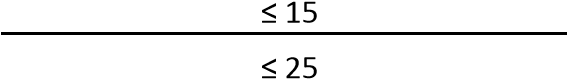 B – Pojedyncze oznaczenie grubości ≤ 10 a) w wypadku budowy dwuetapowej, tzn. gdy warstwa ścieralna jest układana z opóźnieniem, wartość z wiersza B odpowiednio obowiązuje; w pierwszym etapie budowy do górnej warstwy nawierzchni obowiązuje wartość 25%, a do łącznej grubości warstw etapu 1 ÷ 15% a) w wypadku budowy dwuetapowej, tzn. gdy warstwa ścieralna jest układana z opóźnieniem, wartość z wiersza B odpowiednio obowiązuje; w pierwszym etapie budowy do górnej warstwy nawierzchni obowiązuje wartość 25%, a do łącznej grubości warstw etapu 1 ÷ 15% Klasa drogi Element nawierzchni Wartości odchyleń równości poprzecznej [mm] Z, L, D Pasy ruchu ≤ 9 Lp. Właściwość Częstotliwość badań kontrolnych 1 Równość poprzeczna Łatą 4 - metrową co 20 m 2 Spadki poprzeczne Na bieżąco 3 Głębokość frezowania Na bieżąco Lp. Wyszczególnienie robót Częstotliwość badań Wartości dopuszczalne 1  Lokalizacja i zgodność granic terenu robót z dokumentacją projektową  1 raz Wg pktu 5 i dokumentacji projektowej  2  Roboty przygotowawcze  1 raz Wg pktu 5.3 3  Wykonanie koryta i przygotowanie podłoża  Bieżąco Wg pktu 5.4 4  Wytwarzanie mieszanki kruszywa  Jw. Wg pktu 5.5 5  Wbudowanie i zagęszczanie mieszanki kruszywa  Jw. Wg pktu 5.6 6  Wykonanie robót wykończeniowych  Ocena ciągła Wg pktu 5.7 